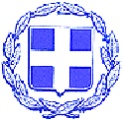   ΕΛΛΗΝΙΚΗ ΔΗΜΟΚΡΑΤΙΑ                                                                                         ΑΝΑΡΤΗΤΕΑ ΣΤΟ ΔΙΑΔΙΚΤΥΟ  ΝΟΜΟΣ ΛΕΥΚΑΔΑΣ								      ΔΗΜΟΣ ΛΕΥΚΑΔΑΣ		   ΑΠΟΣΠΑΣΜΑΑπό το πρακτικό της αρ.  9ης/22  ΣυνεδρίασηςΤΟΥ ΔΗΜΟΤΙΚΟΥ ΣΥΜΒΟΥΛΙΟΥ ΛΕΥΚΑΔΑΣΑΡ.ΑΠΟΦ. 71/2022Στη Λευκάδα σήμερα στις 31 του μηνός Μαίου, του έτους 2022, ημέρα Τρίτη και ώρα 16:00 ήρθε σε τακτική, δια ζώσης Συνεδρίαση το Δημοτικό Συμβούλιο Λευκάδας, σύμφωνα με τις δ/ξεις του άρθρου 67 του Ν.3852/10 όπως αντικαταστάθηκαν με αυτές του άρθρου 74 του Ν. 4555/18 και τροποποιήθηκαν από τα  άρθρα 177, 184 του Ν. 4635/19, τις δ/ξεις του άρθρου 67 του Ν. 4830/21 και την υπ΄αριθ. Δ1α/ΓΠ. οικ. 27397/13.5.2022 (ΦΕΚ 2369/τ.Β΄/14.5.2022) ΚΥΑ, ύστερα από την με αρ. πρωτ. 11565/27.5.2022 πρόσκληση του Προέδρου του, η οποία επιδόθηκε και δημοσιεύθηκε νόμιμα.                               Παρόντες                                                                      ΑπόντεςΟ Δήμαρχος κ. Χαράλαμπος Δ. Καλός, προσκλήθηκε και παρίσταται στη συνεδρίαση.Στη συνεδρίαση παρευρίσκεται και ο Νικόλαος Ζαβιτσάνος, υπάλληλος του Δήμου, για την τήρηση των πρακτικών.Αφού διαπιστώθηκε νόμιμη απαρτία, δηλαδή σε σύνολο τριάντα τριών (33) μελών βρέθηκαν παρόντα τριάντα ένα (31)  μέλη, ο Πρόεδρος κήρυξε την έναρξη της Συνεδρίασης.ΠΑΡΑΤΗΡΗΣΕΙΣ:Τέθηκε για συζήτηση ένα (1) θέμα Εκτός Ημερήσιας Διάταξης.Οι Δ.Σ. Γαζής Νικόλαος και Κοντογιώργης Σπυρίδων, αποχώρησαν κατά την συζήτηση του 1ου θέματος της Η.Δ.Οι Δ.Σ. Δρακονταειδής Κων/νος, Περδικάρης Αθανάσιος, Χαλικιάς Ευάγγελος, Γληγόρης Χρήστος, Σολδάτος Θεόδωρος, Γιαννούτσος Χαράλαμπος και Γιαννιώτης Παναγιώτης, αποχώρησαν πριν την συζήτηση του 3ου θέματος της Η.Δ.Οι Δ.Σ. Λιβιτσάνος Ιωάννης και Βλάχου Ειρήνη, αποχώρησαν πριν την συζήτηση του 4ου θέματος της Η.Δ.Ο Δ.Σ. Σέρβος Κων/νος, αποχώρησε πριν την συζήτηση του 5ου θέματος της Η.Δ.Ο Δ.Σ. Γαζής Νικόλαος, επέστρεψε πριν την συζήτηση του 6ου θέματος της Η.Δ.Οι Δ.Σ. Βερροιώτης Ευάγγελος και Βεροιώτης Αλέξανδρος, αποχώρησαν πριν την συζήτηση του 7ου θέματος της Η.Δ.Οι Δ.Σ. Ζαβιτσάνος Πέτρος και Τυπάλδος Νικόλαος, αποχώρησαν πριν την συζήτηση του 9ου θέματος της Η.Δ.Ο Δ.Σ. Γληγόρης Κων/νος, αποχώρησε πριν την συζήτηση του 11ου θέματος της Η.Δ.ΘΕΜΑ 3ο της Ημερήσιας Διάταξης: Απόφαση Δ.Σ. για έγκριση 3ης αναμόρφωσης προϋπολογισμού Δήμου Λευκάδας οικονομικού έτους 2022   &   3ης τροποποίησης Τεχνικού Προγράμματος 2022.					Εισηγητές: Αναστάσιος Γαζής, Αντιδήμαρχος                                                                                            Σπυρίδων Λύγδας, ΑντιδήμαρχοςΟ Πρόεδρος του Δ.Σ. κ Στυλιανός Ρόκκος, έδωσε τον λόγο στον Αντιδήμαρχο κ. Αναστάσιο Γαζή, ο οποίος εισηγούμενος το θέμα , έθεσε υπόψη των μελών του Δημ. Συμβουλίου, την αρ. 254-22 (ΑΔΑ: 63ΛΖΩΛΙ-Γ1Η) απόφαση της Ο.Ε. του Δήμου, η οποία έχει ως εξής: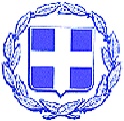 ΕΛΛΗΝΙΚΗ ΔΗΜΟΚΡΑΤΙΑ						              ΝΟΜΟΣ ΛΕΥΚΑΔΑΣ		 					               ΑΝΑΡΤΗΤΕΑ ΣΤΟ ΔΙΑΔΙΚΤΥΟΔΗΜΟΣ ΛΕΥΚΑΔΑΣ					            	                    ΑΠΟΣΠΑΣΜΑΑπό το πρακτικό της με αριθ. 24ης/2022  Συνεδρίασηςτης Οικονομικής Επιτροπήςτου Δήμου ΛευκάδαςΑριθ. Απόφ. 254/2022Στην Λευκάδα σήμερα  στις 26 του μηνός Μαϊου του έτους  2022,  ημέρα  Πέμπτη και  ώρα 12:00,  ήλθε σε τακτική, δια ζώσης, συνεδρίαση η Οικονομική  Επιτροπή του Δήμου, σύμφωνα με τις δ/ξεις του άρθρου 75 του Ν.3852/2010 όπως αυτό αντικαταστάθηκε από το άρθρο 77 του Ν. 4555/18, και την υπ΄αριθ.  ΚΥΑ Δ1α/Γ.Π.οικ. 27397/13.5.22 (ΦΕΚ 2369/15.5.2022 τεύχος Β’),  ύστερα από την αριθ. πρωτ: 10949/20.5.2022 έγγραφη πρόσκληση του Προέδρου της, η οποία επιδόθηκε  νόμιμα στα μέλη της.Αφού διαπιστώθηκε νόμιμη απαρτία, δηλαδή σε σύνολο εννέα (9) μελών βρέθηκαν παρόντα τα παρακάτω έξι (6) μέλη, άρχισε η Συνεδρίαση.                           ΠΑΡΟΝΤΕΣ                                                               ΑΠΟΝΤΕΣ                   Τα ανωτέρω απόντα μέλη απουσίαζαν, αν και κλήθηκαν νόμιμα.Τα πρακτικά τηρήθηκαν από την γραμματέα της Οικονομικής Επιτροπής, Αιμιλία Χαλκιοπούλου, υπάλληλο  του  Δήμου Λευκάδας.Τέθηκαν  για συζήτηση δύο (2) θέματα Εκτός Ημερήσιας Διάταξης.Ο κ. Λύγδας Σπυρίδων, προσήλθε κατά την συζήτηση του 3ου θέματος της Η.Δ.ΘΕΜΑ 3ο:  Απόφαση Ο.Ε. για έγκριση 3ης αναμόρφωσης προϋπολογισμού Δήμου Λευκάδας, έτους 2022.  Εισηγητής: Αναστάσιος Γαζής, ΑντιδήμαρχοςΟ Πρόεδρος της Ο.Ε. κ. Αναστάσιος Γαζής, Αντιδήμαρχος, εισηγούμενος το θέμα, έθεσε υπόψη των μελών της Επιτροπής τα  εξής:«Με το άρθρο 8 του Β.Δ. 17-5/15-6-59 (ΦΕΚ 114/59 τεύχος Α') ορίζονται τα εξής:«1. Διαρκούντος του οικονομικού έτους απαγορεύεται μεταφορά πιστώσεως από κεφαλαίου εις κεφάλαιον και από άρθρου εις άρθρον. 2. Εξαιρετικώς πλην των εν τω προϋπολογισμώ εγγεγραμμένων πιστώσεων δι' εκτέλεσιν έργων, περί ών το άρθρον 161 του δημοτικού και κοινοτικού κώδικος, επιτρέπεται η μεταφορά πιστώσεως ως εκπληρωθέντος του σκοπού ή καταστάντος ανεφίκτου προς επαύξησιν άλλης πιστώσεως αναγεγραμμένης εν τω προϋπολογισμώ του αυτού ή άλλου κεφαλαίου ή προς δημιουργία πιστώσεων δι' εκτάκτους και επειγούσας ανάγκας μη προβλεπομένας εν τω προϋπολογισμώ. 3. Η κατά μεταφοράν διάθεσις των κατά την προηγουμένην παράγραφον πιστώσεων πραγματοποιείται δι' ειδικών αποφάσεων του δημοτικού συμβουλίου εγκρινομένων κατά τας διατάξεις του άρθρου 1 του Ν.Δ. 3777/1957. Αι αποφάσεις δέον να κατονομάζουν τα κεφάλαια και άρθρα, προς αύξησιν των πιστώσεων των οποίων μεταφέρονται τα αναλαμβανόμενα ποσά ή να καθορίζουν τα νέα κεφάλαια και άρθρα, άτινα δέον να δημιουργηθούν οσάκις πρόκειται περί απροόπτου δαπάνης. 4. Προς πρόληψιν ενδεχομένης ανεπαρκείας των πιστώσεων δι' απροόπτους δαπάνας, αναγράφεται εν τω προϋπολογισμώ του δήμου πίστωσις υπό ίδιον κεφάλαιον υπό τίτλον «Αποθεματικόν» και άρθρον υπό τον τίτλον «Ποσόν διαθέσιμον προς αναπλήρωσιν των πιστώσεων, αίτινες ήθελον ευρεθή εν ανεπαρκεία, ως και δι' εκτάκτους και επειγούσας ανάγκας μη προβλεπομένας εν τω προϋπολογισμώ». 5. Δια την πληρεστέραν από πλευράς λογιστικής τάξεως παρακολούθησιν και εμφάνισιν της κινήσεως των δια μεταφοράς πραγματοποιουμένων κατά την παράγραφο 2 του παρόντος άρθρου αυξομειώσεων των πιστώσεων, η μεταφορά τούτων ενεργείται μέσω του εν τη παραγράφω 4 του παρόντος προβλεπομένου Κεφαλαίου του προϋπολογισμού».Σύμφωνα με την παρ 5 του άρθρου 23 του Ν. 3536/07,στον Γενικό Γραμματέα της Περιφέρειας υποβάλλονται για έλεγχο νομιμότητας οι αποφάσεις των δημοτικών ή κοινοτικών συμβουλίων που αφορούν αναμορφώσεις των προϋπολογισμών των Ο.Τ.Α., συνοδευόμενες από τις εισηγήσεις των αρμόδιων υπηρεσιών. Η προθεσμία του δεύτερου εδαφίου της παρ. 1 του άρθρου 149 του Κώδικα Δήμων και Κοινοτήτων που κυρώθηκε με το άρθρο πρώτο του ν. 3463/2006, στην περίπτωση αυτή, ορίζεται σε δέκα ημέρες. Τα αρμόδια όργανα που ενεργούν κατά παράβαση των διατάξεων του πρώτου εδαφίου της παρούσας παραγράφου υπέχουν, ανεξάρτητα από τυχόν ποινική ευθύνη, πειθαρχική και αστική ευθύνη κατά τις διατάξεις των άρθρων 141, 142 και 143 του Κώδικα Δήμων και Κοινοτήτων που κυρώθηκε με το άρθρο πρώτο του ν. 3463/2006. Σύμφωνα με το Υπουργείο Εσωτερικών η αναμόρφωση του προϋπολογισμού αποτελεί κατ’ ουσίαν τροποποίηση της απόφασης με την οποία ψηφίστηκε αυτός. Άρα, για την έκδοση της τροποποιητικής του προϋπολογισμού απόφασης, απαιτείται η τήρηση του ίδιου τύπου και διαδικασίας, όπως ορίζεται στην κείμενη νομοθεσία. (ΥΠ.ΕΣ. 28376/18.07.2012). Σύμφωνα πάντα με το ίδιο έγγραφο, με τις διατάξεις της παρ. 5 του άρθρου 23 του ν. 3536/2007 ο νομοθέτης θέλει να ρυθμίσει ένα επιμέρους ζήτημα με τρόπο διαφορετικό από τα εν γένει ισχύοντα- και δη την προθεσμία εντός της οποίας η εποπτεύουσα αρχή ολοκληρώνει τον έλεγχο νομιμότητας της απόφασης αναμόρφωσης. Από το παραπάνω έγγραφο συνάγεται ότι εκτός από την εισήγηση των αρμόδιων υπηρεσιών απαιτείται και η τήρηση του ίδιου τύπου και διαδικασίας, όπως ορίζεται στην κείμενη νομοθεσία, για τον προϋπολογισμό. Με το ν. 4172/2013 ορίζεται ότι η εκτελεστική επιτροπή και η επιτροπή διαβούλευσης διατυπώνουν τη γνώμη τους μόνο κατά το στάδιο κατάρτισης του προϋπολογισμού και δεν απαιτείται εκ νέου γνωμοδότησή τους για όποιες αναμορφώσεις του ακολουθήσουν. (παρ 5 άρθρο 77 Ν. 4172/2013). Υπενθυμίζεται ότι η εκτελεστική επιτροπή, στο πλαίσιο των αρμοδιοτήτων της που αφορούν την προετοιμασία κατάρτισης του προϋπολογισμού, καταθέτει το προσχέδιο αυτού στην οικονομική επιτροπή. Για τη σύνταξη του προσχεδίου, η εκτελεστική επιτροπή συγκεντρώνει και αξιολογεί τυχόν προτάσεις των υπηρεσιών του δήμου, καθώς και της επιτροπής διαβούλευσης, εφόσον αυτή υπάρχει. Εάν το προσχέδιο δεν καταρτιστεί ή δεν υποβληθεί εμπρόθεσμα στην οικονομική επιτροπή, τότε καταρτίζεται από αυτήν. (παρ 5 άρθρο 77 Ν. 4172/2013).Συνεπώς, σύμφωνα με το έγγραφο του ΥΠ.ΕΣ. 28376/18.07.2012, εκτός των ρητά εξαιρουμένων διαδικασιών της διατύπωσης γνώμης από την εκτελεστική επιτροπή και την επιτροπή διαβούλευσης, με το ν. 4172/2013, οι υπόλοιπες ενέργειες αναμόρφωσης του προϋπολογισμού, ακολουθούν την τήρηση του ίδιου τύπου και διαδικασίας με τη ψήφιση του προϋπολογισμού. Σύμφωνα με την υπ’ αριθμ. οικ. 55040/21.07.2021 (ΦΕΚ 3291/Β/26-07-2021, τεύχος Β΄) ΚΥΑ «Παροχή οδηγιών για την κατάρτιση του προϋπολογισμού των δήμων οικ. έτους 2022 – μερική τροποποίηση της υπ’ αριθμ. 7028/2004 (Β΄ 253) απόφασης», μετά τη λήξη της χρήσης 2021 και εντός του 1ου τετραμήνου του 2022, οι Δήμοι υποχρεούνται να επανελέγξουν τις παραδοχές με βάση τις οποίες κατήρτισαν τον προϋπολογισμό του 2022 και να προχωρήσουν σε αναμόρφωσή του, λαμβάνοντας υπόψη τα πραγματικά οικονομικά αποτελέσματα και μεγέθη τους, όπως αυτά θα έχουν διαμορφωθεί την 31-12-2021, προκειμένου αυτός να καταστεί ρεαλιστικός. Με βάση τα παραπάνω η Δ/νση Οικονομικών Υπηρεσιών του Δήμου αφού έλαβε υπόψη της : την παρ. 5 του άρθρου 23 του Ν. 3536/07το άρθρο 8 του Β.Δ. 17-5/15-6-59 (ΦΕΚ 114/59 τεύχος Α')το υπ’ αριθμ. 28376/18-07-2012 έγγραφο ΥΠ.ΕΣ. την παρ. 5 του άρθρου 77 του Ν. 4172/2013την παρ. 9 του άρθρου 77 του Ν. 4172/13 όπως αντικαταστάθηκε με το άρθρο 189 του Ν. 4555/18 και αντικαταστάθηκε εκ νέου με την περ. β της παρ 1 του άρθρου 12 του Ν.4623/19την  υπ’ αριθμ. εγκ. 108/72349/16-10-2019 ΥΠ.ΕΣ.τον προϋπολογισμό του Δήμου Λευκάδας, οικ. έτους 2022, ο οποίος ψηφίστηκε με την αριθμ. 186/2021 απόφαση του Δημοτικού Συμβουλίου και εγκρίθηκε με την υπ’ αριθμ. πρωτ. 8627/21-01-2022 (ΑΔΑ:ΩΔΟΠΟΡ1Φ-3ΑΩ) απόφαση της Αποκεντρωμένης Διοίκησης Πελοποννήσου, Δυτικής Ελλάδας και Ιονίου.την ανάγκη πραγματοποίησης τακτοποιητικών εγγραφών, με βάση τα πραγματικά οικονομικά αποτελέσματα και μεγέθη τους, όπως αυτά διαμορφώθηκαν στις 31-12-2021.Την 1η αναμόρφωση του προϋπολογισμού οικ. έτους 2022, η οποία ψηφίστηκε με την αριθμ. 33/2022 απόφαση του Δημοτικού Συμβουλίου και εγκρίθηκε με την υπ’ αριθμ. πρωτ. 36628/16-03-2022 (ΑΔΑ: Ψ7ΧΘΟΡ1Φ-32Τ) απόφαση της Αποκεντρωμένης Διοίκησης Πελοποννήσου, Δυτικής Ελλάδας και Ιονίου.Την 2η αναμόρφωση του προϋπολογισμού οικ. έτους 2022, η οποία ψηφίστηκε με την αριθμ. 46/2022 απόφαση του Δημοτικού Συμβουλίου και εγκρίθηκε με την υπ’ αριθμ. πρωτ. 62589/19-04-2022 (ΑΔΑ: 9ΒΓΡΟΡ1Φ-Β2Ξ) απόφαση της Αποκεντρωμένης Διοίκησης Πελοποννήσου, Δυτικής Ελλάδας και Ιονίου.Την αντιμετώπιση αναγκών που έχουν προκύψει και δεν ήταν δυνατόν να προβλεφθούν ή να χρηματοδοτηθούν κατά τη σύνταξη του αρχικού προϋπολογισμού και κρίνονται απαραίτητες για την απρόσκοπτη λειτουργία του Δήμου.εισηγείται προς την Οικονομική Επιτροπή Την 3η αναμόρφωση του προϋπολογισμού έτους 2022 σύμφωνα με τα παρακάτω:Α.  Επενδυτικά δάνεια του αρ. 69 του ν. 4509/2017 (ΦΙΛΟΔΗΜΟΣ Ι & ΑΝΤΩΝΗΣ ΤΡΙΤΣΗΣ)Λαμβάνοντας υπόψη: α) την υπ’ αρ. πρωτ. 11637/2021/02.03.2022 (ΑΔΑ: 9Η2346ΜΤΛ6-8ΝΒ) απόφαση του Υπουργείου Εσωτερικών που αφορά την ένταξη του έργου με τίτλο «Αστική αναζωογόνηση πόλης Λευκάδας» στο Πρόγραμμα ΑΝΤΩΝΗΣ ΤΡΙΤΣΗΣ με συνολικό ποσό 2.484.819,24 ευρώ, β) το απόσπασμα πρακτικών της αρ. 3770 συνεδρίασης του Διοικητικού Συμβουλίου του Ταμείου Παρακαταθηκών και Δανείων της 7ης Απριλίου 2022 (ΑΔΑ: 6Α1Ζ469ΗΗ7-ΕΘΔ) που αφορά τη χορήγηση επενδυτικών δανείων για την εκτέλεση έργων ενταγμένων στο Ειδικό Αναπτυξιακό Πρόγραμμα Αντώνη Τρίτση δυνάμει της αρ. 22766/09-04-2020 (ΦΕΚ 1386/Β΄/14-04-2020) Κ.Υ.Α. και γ) την αρ. 212/2022 (ΑΔΑ: ΨΛΘΡΩΛΙ-ΑΟ2) απόφαση της Οικονομικής Επιτροπής που αφορά την αποδοχή των όρων και των προϋποθέσεων για τη λήψη επενδυτικού τοκοχρεολυτικού δανείου από το Ταμείο Παρακαταθηκών και Δανείων του προαναφερόμενου έργου. Κατόπιν των ανωτέρω, θα πρέπει να εγγραφούν στο προϋπολογισμό του έτους 2022 ανάλογες εγγραφές στους Κ.Α. Εσόδου και Εξόδων.Τροποποίηση Κ.Α. Εσόδου για  Δημιουργείται νέος Κ.Α.Ε.  3123.004 με τίτλο «Χρηματοδότηση του έργου ¨Αστική αναζωογόνηση πόλης Λευκάδας¨ στο πρόγραμμα Αντώνης Τρίτσης» με το ποσό των 2.484.819,24 ευρώ.Μεταφορά από το αποθεματικό (Κ.Α.Ε. 9111) για την ενίσχυση  των Κ.Α. Εξόδων:Δημιουργείται νέος Κ.Α.Ε. 69-6117.001 με τίτλο «Παροχή υπηρεσιών υποστήριξης του Δήμου Λευκάδας στη σύνταξη και οργάνωση φακέλου για την υποβολή πρότασης» με το ποσό των 5.000,00 ευρώ, που αφορά την παροχή υπηρεσιών για τη σύνταξη και την προετοιμασία φακέλου υποβολής αίτησης για χρηματοδότηση του Δήμου Λευκάδας στο πλαίσιο της αναφερόμενης πρόσκλησης του προγράμματος «Αντώνης Τρίτσης».Δημιουργείται νέος Κ.Α.Ε. 69-7321.004 με τίτλο «Αποκατάσταση Δημοτικού Κινηματογράφου Απόλλωνα Λευκάδας» με το ποσό των 1.490.000,00 ευρώ, για την ανακατασκευή και αποκατάσταση του δημοτικού κινηματογράφου Απόλλων έπειτα από την καταστροφική πυρκαγιά που έκαψε το ιστορικό κτίριο στις 08-08-2016.Δημιουργείται νέος Κ.Α.Ε. 69-7341.006 με τίτλο «Συνδέσεις με Οργανισμούς Κοινής Ωφέλειας» με το ποσό των 11.000,00 ευρώ, προκειμένου να πραγματοποιηθούν οι δαπάνες σύνδεσης με το δίκτυο της ΔΕΗ.Δημιουργείται νέος Κ.Α.Ε. 69-7413.001 με τίτλο «Ανάπλαση εντός σχεδίου πόλης Λευκάδας» με το ποσό των 978.819,24 ευρώ, που αφορά αμοιβές μελετών (τοπογραφικές, αρχιτεκτονικές, μηχανολογικές, ηλεκτρολογικές, υδραυλικών έργων, περιβαλλοντική, συγκοινωνιακών έργων και φυτοτεχνικής διαμόρφωσης περιβάλλοντος χώρου και έργων πρασίνου), σύμφωνα με το τεύχος κανονισμού μελετών και προεκτίμησης αμοιβών από την Δ/νση Τεχνικών Υπηρεσιών του Τμήματος Μελετών και Έργων. Οι παρεμβάσεις στοχεύουν στη βελτίωση της ποιότητας ζωής των κατοίκων μέσω της αναβάθμισης της λειτουργίας της εικόνας και της ελκυστικότητας της πόλης της Λευκάδας.Β. Έσοδα από Λοιπές ΕπιχορηγήσειςΛαμβάνοντας υπόψη:Α) την υπ’ αρ. πρωτ. 29997/11-05-2022 (ΑΔΑ:ΩΜΙΤ46ΜΤΛ6-9ΩΚ) απόφαση του Υπουργείου Εσωτερικών που αφορά την επιχορήγηση του Δήμου Λευκάδας για την κάλυψη δαπανών παροχής υπηρεσιών ναυαγοσωστικής κάλυψης σε οργανωμένες ή μη παραλίες σύμφωνα με τις διατάξεις του αρ. 7 του Π.Δ. 71/2020 με το ποσό των 54.805,00 ευρώ καιΒ) την αρχική εγγραφή στον προϋπολογισμό έτους 2022 με εγγραφή 37.691,40 ευρώ που αφορούσε το ύψος της  περσινής χρηματοδότησης.θα πρέπει να εγγραφούν στο προϋπολογισμό του έτους 2022 ανάλογες εγγραφές στους Κ.Α. Εσόδου και Εξόδων.Τροποποίηση Κ.Α. Εσόδου για  επιχορηγήσεις για λοιπές επιχορηγήσειςΕνισχύεται ο Κ.Α. Εσόδων 1219.026 με τίτλο «Επιχορήγηση για την κάλυψη δαπανών παροχής υπηρεσιών ναυαγοσωστικής κάλυψης πολυσύχναστων παραλιών Δήμου Λευκάδας» κατά το ποσό των 17.113,60 ευρώ.Το ανωτέρω ποσό μεταφέρεται στο αποθεματικό (Κ.Α.Ε. 9111) και ενισχύεται.Γ. Έσοδα από επιχορηγήσεις για λειτουργικές δαπάνεςΛαμβάνοντας υπόψη:Α) την υπ’ αρ. πρωτ. 25700/18-04-2022 (ΑΔΑ:ΨΖ8Κ46ΜΤΛ6-6Θ6) απόφαση του Υπουργείου Εσωτερικών - συμπληρωματική απόφαση μηνός Απριλίου έτους 2022, που αφορά έκτακτη επιχορήγηση για την κάλυψη λειτουργικών και λοιπών γενικών δαπανών ή / και την υλοποίηση έργων και επενδυτικών δραστηριοτήτων και Β) το αρ. 63 τεύχος Α΄/24-03-2022 Νόμος 4915/2022, άρθρο 15 παρ. 1 & 2 ορίζει ότι, σε περίπτωση αδυναμίας κάλυψης λειτουργικών ή επενδυτικών αναγκών των υπηρεσιών ανταποδοτικού χαρακτήρα κατά την κατάρτιση και εκτέλεση του προϋπολογισμού δύναται να διατίθενται οι πιστώσεις από ΚΑΠ προς αντιμετώπιση αυτών των αναγκών.θα πρέπει να εγγραφούν στο προϋπολογισμό του έτους 2022 ανάλογες εγγραφές στους Κ.Α. Εσόδου και Εξόδων.Τροποποίηση Κ.Α. Εσόδου για  επιχορηγήσεις λειτουργικών δαπανώνΕνισχύεται ο Κ.Α. Εσόδων 0611.000 με τίτλο «ΚΑΠ για την κάλυψη γενικών αναγκών (άρθρο 25 Ν 1828/89)» κατά το ποσό των 163.122,96 ευρώ.Μεταφορά από το αποθεματικό (Κ.Α.Ε. 9111) για την ενίσχυση  των Κ.Α. Εξόδων που αφορούν λειτουργικές δαπάνες και επενδύσεις.Δημιουργείται νέος Κ.Α.Ε. 20-6117.007 με τίτλο «Παροχή υπηρεσιών συμβούλου: α) Τροποποίησης ΑΕΠΟ προσαρμογής της ΜΟΠΑΚ στο νέο Εθ. Σχ. Δ. Α. και β) Σχεδιασμός προς έκδοση ΑΕΠΟ για δύο Δ. Μ. επεξεργασίας βιοαποβλήτων και κλαδεμάτων προς παραγωγή compost στη θέση Κουλούρια» με το ποσό των 37.200,00 ευρώ, προκειμένου να πραγματοποιηθούν οι αναθέσεις των υπηρεσιών για την ωρίμανση και την αδειοδότηση των τευχών δημοπράτησης δράσεων του αναθεωρημένου Τοπικού Σχεδίου Διαχείρισης Αποβλήτων του Δήμου Λευκάδας για την εναρμόνιση με το νέο θεσμικό πλαίσιο, σύμφωνα με το υπ’ αρ. εσωτ. πρωτ. 940/24-05-2022 έγγραφο της Δ/νσης Τεχνικών Υπηρεσιών.Δ. Χρηματοδοτήσεις από το Εθνικό Στρατηγικό Πλαίσιο Αναφοράς (ΕΣΠΑ) εκτός Περιφερειακών Επιχειρησιακών ΠρογραμμάτωνΛαμβάνοντας υπόψη:Α) την υπ’ αρ. πρωτ. ΕΥΔ/ΕΠ ΥΜΕΠΕΡΑΑ 5074/16-05-2022 (ΑΔΑ: Ω2ΟΡ46ΜΤΛΡ-ΤΛΛ) απόφαση του Υπουργείου Ανάπτυξης και Επενδύσεων που αφορά χρηματοδότηση του Δήμου Λευκάδας για την Πράξη «Βιώσιμη μικροκινητικότητα μέσω συστήματος κοινόχρηστων ποδηλάτων σε Δήμους της Χώρας (εκτός Δήμων Μητροπολιτικών Κέντρων)» με κωδικό ΟΠΣ 5163963 στο Επιχειρησιακό Πρόγραμμα «Υποδομές Μεταφορών, Περιβάλλον και Αειφόρος Ανάπτυξη 2014-2020».Β) Το Τεχνικό Δελτίο Πράξης με τίτλο: ¨Βιώσιμη μικροκινητικότητα μέσω συστήματος κοινόχρηστων ποδηλάτων σε Δήμους της χώρας (εκτός Δήμων Μητροπολιτικών Κέντρων).Γ) Την αρ. 232/2022 (ΑΔΑ: 6ΟΘΧΩΛΙ-ΥΨΜ) απόφαση Οικονομικής Επιτροπής αποδοχής χρηματοδότησης.θα πρέπει να εγγραφούν στο προϋπολογισμό του έτους 2022 ανάλογες εγγραφές στους Κ.Α. Εσόδου και Εξόδων.Τροποποίηση Κ.Α. Εσόδου για  χρηματοδοτήσεις από το Εθνικό Στρατηγικό Πλαίσιο Αναφοράς (ΕΣΠΑ) εκτός Περιφερειακών Επιχειρησιακών ΠρογραμμάτωνΔημιουργείται ο Κ.Α. Εσόδων 1328.044 με τίτλο «Ένταξη στην Πράξη: "Βιώσιμη μικροκινητικότητα μέσω συστήματος κοινόχρηστων ποδηλάτων" στο Δ. Λευκάδας με κωδικό ΟΠΣ 5163963 Επιχ. Προγρ. Υποδομές Μεταφορών, Περιβάλλον και Αειφόρος Ανάπτυξη 2014-2020» με το ποσό των 317.893,36 ευρώ.Το ανωτέρω ποσό μεταφέρεται στο αποθεματικό (Κ.Α.Ε. 9111) για την ενίσχυση των Κ.Α. Εξόδων.Δημιουργείται νέος Κ.Α.Ε. 69-6117.002 με τίτλο «Παροχή υπηρεσιών συμβούλου παρακολούθησης των δράσεων μικροκινητικότητας του Δήμου Λευκάδας» με το ποσό των 8.000,00 ευρώ, για την υποστήριξη υλοποίησης των υποέργων, σύμφωνα με το Τεχνικό Δελτίο της Πράξης.Δημιουργείται νέος Κ.Α.Ε. 69-7132.002 με τίτλο «Προμήθεια ηλεκτρικών ποδηλάτων και λοιπών συστημάτων κοινόχρηστων ποδηλάτων στο Δήμο Λευκάδας» με το ποσό των 309.893,36 ευρώ, που αφορά την προμήθεια, την εγκατάσταση, την παραμετροποίηση και τη λειτουργία ενός ολοκληρωμένου συστήματος μίσθωσης ηλεκτρικών ποδηλάτων για το Δήμο.Ε. Χρηματοδοτήσεις από Κεντρικούς φορείς (μέσω του εθνικού τμήματος του Π.Δ.Ε.)Λαμβάνοντας υπόψη:Α) Tην υπ’ αρ. πρωτ. 31648/18-05-2022 (ΑΔΑ: ΨΜ9Β46ΜΤΛ6-Ν1Β) απόφαση του Υπουργείου Εσωτερικών που αφορά τη χρηματοδότηση Δήμου Λευκάδας για «Πρόγραμμα πρόληψης και αντιμετώπισης ζημιών και καταστροφών που προκαλούνται από θεομηνίες στους ΟΤΑ α΄ και β΄ βαθμού της Χώρας», με κωδικό ΟΠΣ 5168277 στο ΤΠΑ Υπουργείου Εσωτερικών 2021-2025, καιΒ) Την αρ. 231/2022 (ΑΔΑ:6ΤΚΠΩΛΙ-Β2Τ) απόφαση της Οικονομικής Επιτροπής που αφορά την αποδοχή της χρηματοδότησης.θα πρέπει να εγγραφούν στο προϋπολογισμό του έτους 2022 ανάλογες εγγραφές στους Κ.Α. Εσόδου και Εξόδων.Τροποποίηση Κ.Α. Εσόδου για  χρηματοδοτήσεις από Κεντρικούς φορείς (μέσω του εθνικού τμήματος του Π.Δ.Ε.)Δημιουργείται νέος Κ.Α. Εσόδων 1322.049 με τίτλο «Επιχορήγηση Δ. Λευκάδας στο πρόγραμμα πρόληψης και αντιμετώπισης ζημιών και καταστροφών που προκαλούνται από θεομηνίες, με κωδικό ΟΠΣ 5168277 στο ΤΠΑ ΥΠΕΣ 2021-2025» με το ποσό των 400.000,00 ευρώ.Το ανωτέρω ποσό μεταφέρεται στο αποθεματικό (Κ.Α.Ε. 9111) για την ενίσχυση των Κ.Α. Εξόδων.Δημιουργείται νέος Κ.Α.Ε. 64-7341.042 με τίτλο «Αποκατάσταση - θωράκιση ακτής Αγίου Ιωάννη Δήμου Λευκάδας» με το ποσό των 400.000,00 ευρώ, για την αποκατάσταση των ζημιών κατά μήκος της ακτής και του παραλιακού δρόμου που υπέστησαν μερική καταστροφή από την έντονη δράση των κυματισμών.ΣΤ. Χρηματοδοτήσεις από Κεντρικούς φορείς (μέσω του εθνικού τμήματος του Π.Δ.Ε.)Λαμβάνοντας υπόψη:Α) Την υπ’ αρ. πρωτ. 2927/18-01-2022 (ΑΔΑ: 9ΚΥΞ46ΜΤΛ6-ΝΜ7 ) απόφαση του Υπουργείου Εσωτερικών που αφορά τη χρηματοδότηση για την πρόληψη και αντιμετώπιση ζημιών και καταστροφών που προκαλούνται από θεομηνίες (ΣΑΕ 055) και Β) Την αρ. 244/2022 (ΑΔΑ: ΩΝΝΞΩΛΙ-ΞΜ7) απόφαση της Οικονομικής Επιτροπής που αφορά την αποδοχή της χρηματοδότησης.θα πρέπει να εγγραφούν στο προϋπολογισμό του έτους 2022 ανάλογες εγγραφές στους Κ.Α. Εσόδου και Εξόδων.Τροποποίηση Κ.Α. Εσόδου για  χρηματοδοτήσεις από Κεντρικούς φορείς (μέσω του εθνικού τμήματος του Π.Δ.Ε.)Δημιουργείται ο Κ.Α. Εσόδων 1322.048 με τίτλο «Χρηματοδότηση Δ. Λευκάδας για την πρόληψη και αντιμετώπιση ζημιών και καταστροφών που προκαλούνται από θεομηνίες (ΣΑΕ 055)» με το ποσό των 180.000,00 ευρώ.Το ανωτέρω ποσό μεταφέρεται στο αποθεματικό (Κ.Α.Ε. 9111) για την ενίσχυση των Κ.Α. Εξόδων.Ενισχύεται ο  Κ.Α.Ε. 64-7341.042 με τίτλο «Αποκατάσταση - θωράκιση ακτής Αγίου Ιωάννη Δήμου Λευκάδας» με το ποσό των 155.200,00 ευρώ, για την αποκατάσταση των ζημιών κατά μήκος της ακτής και του παραλιακού δρόμου που υπέστησαν μερική καταστροφή από την έντονη δράση των κυματισμών.Για τον Κ.Α.Ε. 30-7333.124 με τίτλο «Αποκατάσταση παραλιακού δρόμου Αγ. Νικήτα» με το ποσό των 24.800,00  ευρώ, μετατρέπεται η πηγή χρηματοδότησης του έργου από ίδιους πόρους όπως αρχικά είχε εγγραφεί κατά τη 2η τροποποίηση του προϋπολογισμού 2022 σε χρηματοδότηση του Υπουργείου Εσωτερικών (ΣΑΕ 055), προκειμένου να πραγματοποιηθούν οι εργασίες αποκατάστασης της παραλίας και τοποθέτησης φυσικών ογκόλιθων για την προστασία από την θάλασσα.Ζ. Έσοδα από  δωρεέςΛαμβάνοντας υπόψη την αριθμ. 925/04-05-2022, σειρά Τ απόδειξη είσπραξης που αφορά δωρεά στο Δήμο Λευκάδας ποσού 5.000,00 ευρώ από την εταιρία PICKY JET SET IKE, θα πρέπει να εγγραφούν στο προϋπολογισμό του έτους 2022 ανάλογη εγγραφή στον Κ.Α. Εσόδου.Τροποποίηση Κ.Α. Εσόδου για  δωρεέςΕνισχύεται ο Κ.Α. Εσόδων 1411.001 με τίτλο «Προϊόν δωρεών» κατά το ποσό των 5.000,00 ευρώ.Το ανωτέρω ποσό μεταφέρεται στο αποθεματικό (Κ.Α.Ε. 9111) και ενισχύεται.Η. Αυξομειώσεις Κ.Α. Εξόδων υπηρεσιών (00-10-15-30-35-30-70) και μεταφορά τους στο αποθεματικό  (Κ.Α.Ε. 9111)Μειώνεται ο Κ.Α.Ε. 00-6495.001 με τίτλο «Λοιπές Δαπάνες» με το ποσό των 1.726,90 ευρώ, διότι το ποσό της πίστωσης δεν πρόκειται να διατεθεί εντός χρήσης 2022.Μειώνεται ο Κ.Α.Ε. 00-6495.012 με τίτλο «Απολυμάνσεις σχολείων» με το ποσό 837,00 ευρώ, διότι το ποσό της πίστωσης δεν πρόκειται να διατεθεί εντός χρήσης 2022.Μειώνεται ο Κ.Α.Ε. 00-6495.021 με τίτλο «Περισυλλογή και σταυλισμός ανεπιτήρητων παραγωγικών ζώων» με το ποσό των 6.555,00 ευρώ, διότι το ποσό της πίστωσης δεν πρόκειται να διατεθεί εντός χρήσης 2022.Μειώνεται ο Κ.Α.Ε. 00-6495.064 με τίτλο «Δημιουργία - σχεδιασμός φυλλαδίων, καρτών, ενημερωτικού υλικού μουσείου Αγγ. Σικελιανού» με το ποσό των 1.000,00 ευρώ, διότι το ποσό της πίστωσης δεν πρόκειται να διατεθεί εντός χρήσης 2022.Μειώνεται ο Κ.Α.Ε. 00-6495.069 με τίτλο «Απομαγνητοφώνηση πρακτικών Ο. Ε. και Ε.Π.Ζ.» με το ποσό των 670,00 ευρώ, διότι το ποσό της πίστωσης δεν πρόκειται να διατεθεί εντός χρήσης 2022.Μειώνεται ο Κ.Α.Ε. 10-6115.005 με τίτλο «Αμοιβή λογιστή» με το ποσό των 2.000,00 ευρώ, διότι το ποσό της πίστωσης δεν πρόκειται να διατεθεί εντός χρήσης 2022.Μειώνεται ο Κ.Α.Ε. 10-6264.002 με τίτλο «Συντήρηση ανελκυστήρων δημοτικών κτιρίων» με το ποσό των 853,00 ευρώ, διότι το ποσό της πίστωσης δεν πρόκειται να διατεθεί εντός χρήσης 2022.Μειώνεται ο Κ.Α.Ε. 10-6654.001 με τίτλο «Προμήθεια φωτοτυπικού υλικού» με το ποσό των 3.000,00 ευρώ, διότι το ποσό της πίστωσης δεν πρόκειται να διατεθεί εντός χρήσης 2022.Μειώνεται ο Κ.Α.Ε. 10-6681.001 με τίτλο «Προμήθεια εμβολίων» με το ποσό των 2.000,00 ευρώ, διότι το ποσό της πίστωσης δεν πρόκειται να διατεθεί εντός χρήσης 2022.Μειώνεται ο Κ.Α.Ε. 15-7311.001 με τίτλο «Αποκατάσταση πολιτιστικού κέντρου Απόλλωνα Καρυάς Δήμου Λευκάδας» με το ποσό των 89.541,00 ευρώ, διότι το ποσό της πίστωσης προκύπτει έπειτα από την κατακύρωση του ηλεκτρονικού διαγωνισμού για το αναφερόμενο έργο, όπως ψηφίστηκε με την αρ. 152/2022 απόφαση της Οικονομικής Επιτροπής και εγκρίθηκε η νομιμότητα της απόφασης σύμφωνα με την υπ’ αρ. 57088/21-04-2022 απόφαση του συντονιστή της Αποκεντρωμένης Δ/νσης Πελ/σου, Δυτ. Ελλάδας και Ιονίου.Μειώνεται ο Κ.Α.Ε. 70-6117.012 με τίτλο «Παροχή υπηρεσιών συμβούλου για τη σύνταξη φακέλου υποβολής στο πρόγραμμα Αγροτικής Ανάπτυξης (ΠΑΑ) 2014-2020» με το ποσό των 2.189,60 ευρώ, διότι το ποσό της πίστωσης προκύπτει έπειτα από τη διάθεση της πίστωσης σύμφωνα με το υπ’ αρ. εσωτ. πρωτ. 698/20-04-2022 της Δ/νσης Τεχνικών Υπηρεσιών.Μειώνεται ο Κ.Α.Ε. 70-6827 με τίτλο «Εργασίες επεξεργασίας - εκκαθάρισης στοιχείων καθορισμού επιφάνειας τ.μ. ακινήτων» με το ποσό των 7.500,00 ευρώ, διότι το ποσό της πίστωσης προκύπτει έπειτα από τη διάθεση της πίστωσης σύμφωνα με το υπ’ αρ. πρωτ. 9031/21-04-2021 συμφωνητικό (ΑΔΑΜ: 22SYMV010445838).Το ανωτέρω ποσό των 117.872,50 ευρώ μεταφέρεται μέσω του αποθεματικού στους παρακάτω Κ.Α.Ε.:Αυξάνεται ο Κ.Α.Ε. 00-6073 με τίτλο «Δαπάνες επιμόρφωσης προσωπικού και συμμετοχής σε συνέδρια και σεμινάρια» με το ποσό των 2.000,00 ευρώ, προκειμένου να πραγματοποιηθούν επιμορφώσεις προσωπικού και με τη μέθοδο της δια ζώσης εκπαίδευσης.Αυξάνεται ο Κ.Α.Ε. 00-6116 με τίτλο «Αμοιβές δικαστικών επιμελητών» με το ποσό των 5.000,00 ευρώ, προκειμένου να επιδοθούν οι ατομικές ειδοποιήσεις οφειλετών του Δήμου Λευκάδας εντός του νομού, σύμφωνα με το υπ’ αρ. εσωτ. πρωτ. 627/08-04-2022 έγγραφο του τμήματος Εσόδων, Περιουσίας και Ταμείου.Δημιουργείται νέος Κ.Α.Ε. 00-6117.008 με τίτλο «Υλοποίηση ψηφιακής κάρτας Δημότη» με το ποσό των 28.520,00 ευρώ, παρέχοντας μια σειρά από δυνατότητες όπως η πρόσβαση στις υπηρεσίες και τις δημόσιες εγκαταστάσεις της πόλης, όπως οι πολιτιστικές δραστηριότητες και οι ψηφιακές υπηρεσίες  δημιουργώντας την υποδομή για την καλύτερη αντιστοίχιση των αναγκών των πολιτών και επισκεπτών με τις δημόσιες πολιτικές.Αυξάνεται ο Κ.Α.Ε. 00-6312.002 με τίτλο «Καταβολή ΕΝΦΙΑ ακινήτων του Δήμου Λευκάδας» με το ποσό των 4.915,00 ευρώ, προκειμένου να αποπληρωθούν οι μηνιαίες δόσεις της πράξης διοικητικού προσδιορισμού φόρου – Ν. 4223/2013 της Ανεξάρτητης Αρχής Δημοσίων Εσόδων.Αυξάνεται ο Κ.Α.Ε. 00-6463 με τίτλο «Έξοδα λοιπών δημοσιεύσεων» με το ποσό των 2.000,00 ευρώ, προκειμένου να αντιμετωπιστούν οι αυξημένες ανάγκες για δημοσιεύσεις που έχουν προκύψει και κρίνονται απαραίτητες για την εύρυθμη λειτουργία των υπηρεσιών του Δήμου.Αυξάνεται ο Κ.Α.Ε. 00-6492 με τίτλο «Δικαστικά έξοδα και έξοδα εκτέλεσης δικαστικών αποφάσεων ή συμβιβαστικών πράξεων» με το ποσό των 5.000,00 ευρώ, προκειμένου να εξοφληθούν αξιώσεις ιδιωτών που δεν εντάσσονται στα πλαίσια της επιχορήγησης των ΟΤΑ για την εξόφληση των υποχρεώσεων από διαταγές πληρωμής και τελεσίδικες δικαστικές αποφάσεις. Αυξάνεται ο Κ.Α.Ε. 00-6822.001 με τίτλο «Πρόστιμα-ρυθμίσεις-προσαυξήσεις Ασφαλιστικών Ταμείων» με το ποσό των 69.056,34 ευρώ, προκειμένου να πληρωθούν οι Πράξεις Επιβολής Επιβάρυνσης (ΠΕΕ/Μ/518/18.11.2021) και πρόσθετης επιβάρυνσης (ΠΕΠΕΕ/Μ/510/18.11.2021) του Υπουργείου Εργασίας και Κοινωνικών Υποθέσεων, e-ΕΦΚΑ.Δημιουργείται νέος Κ.Α.Ε. 10-6117.004 με τίτλο «Παροχή ανεξάρτητων υπηρεσιών εσωτερικού ελέγχου» με το ποσό των 20.000,00 ευρώ, για την σύνταξη Έκθεσης Εσωτερικού Ελέγχου από Ανεξάρτητο Εσωτερικό Ελεγκτή του Υπουργείου Οικονομικών, λόγω αδυναμίας σύστασης Μονάδας Εσωτερικού Ελέγχου στο Δήμο Λευκάδας δεδομένου ότι απαιτείται η τροποποίηση του Οργανισμού Εσωτερικής Υπηρεσίας (Ο.Ε.Υ.) για σύσταση αυτοτελούς τμήματος εσωτερικού ελέγχου και όχι τη στελέχωσή του επίπεδο γραφείου. Σύμφωνα τις διατάξεις  του Νόμου 4795/2021 (ΦΕΚ 62 Α΄) που αφορά το «Σύστημα Εσωτερικού Ελέγχου του Δημόσιου Τομέα, Σύμβουλος Ακεραιότητας στη δημόσια διοίκηση και άλλες διατάξεις για τη δημόσια διοίκηση και την τοπική αυτοδιοίκηση»., το σύστημα εσωτερικού ελέγχου και η μονάδα εσωτερικού ελέγχου έχουν εφαρμογή στο δημόσιο τομέα, όπως ορίζεται και στην παρ. 1 του άρθρου 14 του Ν. 3492/2006 (ΦΕΚ 210 Α΄).Ο εσωτερικός έλεγχος ανατίθεται στις υπηρεσίες εσωτερικού ελέγχου που συστήνονται σύμφωνα με το άρθρο 9 του Ν. 4795/2021. Επιπροσθέτως, λαμβάνοντας υπόψη και το υπ’ αρ. πρωτ. 20682/12-04-2022 έγγραφο του Υπουργείου Δικαιοσύνης, Υπηρεσία Επιτρόπου Ελεγκτικού Συνεδρίου στην Περιφερειακή Ενότητα Λευκάδας, υποχρεώνει την υπηρεσία μας στη σύνταξη και την κοινοποίηση της Ετήσιας Έκθεσης του Προϊσταμένου της Μονάδας Εσωτερικού Ελέγχου.Αυξάνεται ο Κ.Α.Ε. 10-6462 με τίτλο «Δημοσίευση προκηρύξεων» με το ποσό των 2.000,00 ευρώ, προκειμένου να πραγματοποιηθούν οι αναγκαίες δημοσιεύσεις που αφορούν προκηρύξεις προσλήψεων προσωπικού και διαγωνισμών για την εύρυθμη λειτουργία των υπηρεσιών του Δήμου.Αυξάνεται ο Κ.Α.Ε. 10-6611 με τίτλο «Προμήθεια βιβλίων κλπ» με το ποσό των 1.000,00 ευρώ, προκειμένου να πραγματοποιηθούν δαπάνες προμηθειών βιβλίων και λοιπού υλικού των υπηρεσιών του Δήμου.Αυξάνεται ο Κ.Α.Ε. 10-7134.002 με τίτλο «Προμήθεια λογισμικού και εφαρμογών για τις ανάγκες των υπηρεσιών του Δήμου» με το ποσό των 5.515,00 ευρώ, προκειμένου να πραγματοποιηθούν δαπάνες προμηθειών ειδικού λογισμικού αναβάθμισης υποδομών πληροφορικής του Δήμου Λευκάδας, σύμφωνα με το υπ’ αρ. εσ. πρωτ. 503/29-03-2022 αίτημα του Τμήματος Προγραμματισμού, Οργάνωσης και Πληροφορικής.Δημιουργείται νέος Κ.Α.Ε. 30-6117.021 με τίτλο «Φωτογραφική αποτύπωση του παλιού οικισμού Καρυωτών και δημιουργία ψηφιακού ορθοφωτοχάρτη» με το ποσό των 3.000,00 ευρώ, για να πραγματοποιηθεί η ακριβής αποτύπωση του παλιού οικισμού Καρυωτών προκειμένου το ΙΓΜΕ να εκδώσει σύμφωνη γνώμη στα πλαίσια ενεργειών της δημοτικής αρχής να χαρακτηριστεί ο οικισμός παραδοσιακός, σύμφωνα με το υπ’ αρ. εσωτ. πρωτ. 940/24-05-2022 έγγραφο της Δ/νσης Τεχνικών Υπηρεσιών.Αυξάνεται ο Κ.Α.Ε. 30-7331.028 με τίτλο «Επισκευές Σχολείων Δήμου Λευκάδας» με το ποσό των 73.509,12 ευρώ, προκειμένου να πραγματοποιηθούν οι επισκευές και οι συντηρήσεις των σχολικών κτιρίων του Δήμου, σύμφωνα με την αρ. 276/2021 μελέτη του Τμήματος Τεχνικών Έργων.Δημιουργείται νέος Κ.Α.Ε. 30-7425.040 με τίτλο «Καθαρισμός χανδάκων στράγγισης παραπλεύρως  αγροτικών δρόμων κάμπου Βασιλικής Δ.Ε. Απολλωνίων» με το ποσό των 12.000,00 ευρώ, προκειμένου να καθαριστούν οι χάνδρακες απορροής όμβριων υδάτων για την αποφυγή πλημμυρών σε περίπτωση ξαφνικών έντονων καιρικών φαινομένων κατά τη θερινή περίοδο, σύμφωνα με το υπ’ αρ. εσωτ. πρωτ. 940/24-05-2022 έγγραφο της Δ/νσης Τεχνικών Υπηρεσιών.Αυξάνεται ο Κ.Α.Ε. 35-7336.003 με τίτλο «Εργασίες κοπής χόρτων στα οδικά δίκτυα και σε κοινόχρηστους χώρους του Δήμου Λευκάδας» με το ποσό των 21.030,00 ευρώ, προκειμένου να ανατεθούν εργασίες αποψίλωσης ανεπιθύμητης αυτοφυούς βλάστησης και απομάκρυνσή τους σε δημοτικούς χώρους και οδούς στα διοικητικά όρια του Δήμου, σύμφωνα με την αρ. 11/2022 μελέτη του Τμήματος Καθαριότητας, Ανακύκλωσης και Συντήρησης Πρασίνου.Δημιουργείται νέος Κ.Α.Ε. 70-6012.001 με τίτλο «Αποζημίωση υπερωριακής εργασίας και για εξαιρέσιμες ημέρες και νυκτερινές ώρες και λοιπές πρόσθετες αμοιβές υπαλλήλων ΚΕΠ» με το ποσό των 11.000,00 ευρώ, για την πληρωμή των υπερωριών των υπαλλήλων του ΚΕΠ που αφορά το 1ο τρίμηνο του 2022, σύμφωνα με το υπ’ αρ. εσωτ. πρωτ. 466/23-03-2022 έγγραφο της Δ/νσης Κ.Ε.Π. στα πλαίσια ψήφισης του Ν. 4886/24-01-2022 (ΦΕΚ αρ. 12/Α΄),άρθρο 69.Δημιουργείται νέος Κ.Α.Ε. 70-6041.004 με τίτλο «Τακτικές αποδοχές ΙΔΟΧ παράτασης συμβάσεων για λόγους Πολιτικής Προστασίας» με το ποσό των 16.480,00 ευρώ, για την παράταση των συμβάσεων του εργατοτεχνικού προσωπικού για την αντιμετώπιση έκτακτων αναγκών για λόγους πολιτικής προστασίας, σε αναμονή απόφασης του Υπουργείου Κλιματικής Κρίσης και Πολιτικής Προστασίας. (Η ισχύουσα απόφαση υπ’ αρ. πρωτ. 10791/10-12-2021   λήγει στις 30-05-2022)Δημιουργείται νέος Κ.Α.Ε. 70-6054.006 με τίτλο «Εργοδοτικές εισφορές ΕΦΚΑ παράστασης συμβασιούχων ΙΔΟΧ για λόγους Πολιτικής Προστασίας» με το ποσό των 3.225,00 ευρώ, προκειμένου να πληρωθούν οι εργοδοτικές εισφορές των αναφερόμενων υπαλλήλων έπειτα από την παράταση των συμβάσεων του εργατοτεχνικού προσωπικού για την αντιμετώπιση έκτακτων αναγκών για λόγους πολιτικής προστασίας, σε αναμονή απόφασης του Υπουργείου Κλιματικής Κρίσης και Πολιτικής Προστασίας.Αυξάνεται ο Κ.Α.Ε. 70-6236.003 με τίτλο «Μίσθωση χώρων στάθμευσης Δ.Ε. Λευκάδας - Σφακιωτών» με το ποσό των 5.000,00 ευρώ, προκειμένου να πραγματοποιηθεί η μίσθωση χώρων πάρκινγκ στην πόλη της Λευκάδας για την διευκόλυνση των οδηγών (δημοτών και επισκεπτών) του νησιού.θ. Αυξομειώσεις Κ.Α. Εξόδων Υπηρεσίας Ύδρευσης, Άρδευσης, ΑποχέτευσηςΜειώνεται ο Κ.Α.Ε. 25-7336.031 με τίτλο «Βελτίωση παγίων εγκαταστάσεων αντλιοστασίων ΔΕ Ελλομένου» με το ποσό των 12.140,00 ευρώ, διότι το ποσό της πίστωσης δεν πρόκειται να διατεθεί εντός χρήσης 2022, σύμφωνα με το υπ’ αρ. εσ. πρωτ. 840/09-05-2022 του Τμήματος Ύδρευσης, Άρδευσης, Αποχέτευσης.  Μειώνεται ο Κ.Α.Ε. 25-7336.034 με τίτλο «Έλεγχος λειτουργίας και παρακολούθηση ΒΙΟΚΑ και δικτύων αποχέτευσης Δ.Ε. Λευκάδας και Αγ. Νικήτα» με το ποσό των 22.240,00 ευρώ, διότι το ποσό της πίστωσης δεν πρόκειται να διατεθεί εντός χρήσης 2022, σύμφωνα με το υπ’ αρ. εσ. πρωτ. 840/09-05-2022 του Τμήματος Ύδρευσης, Άρδευσης, Αποχέτευσης.Το ανωτέρω ποσό των 34.380,00 ευρώ μεταφέρεται μέσω του αποθεματικού στον παρακάτω Κ.Α.Ε.:Αυξάνεται ο Κ.Α.Ε. 25-6117.003 με τίτλο «Εργασίες μέτρησης υδρομέτρων και διανομής λογαριασμών ύδρευσης Δ.Ε. Σφακιωτών» με το ποσό των 3.130,00 ευρώ, προκειμένου να ανανεωθεί η σύμβαση εργασίας, σύμφωνα με το υπ’ αρ. εσ. πρωτ. 840/09-05-2022 έγγραφο του Τμήματος Ύδρευσης – Άρδευσης – Αποχέτευσης.Αυξάνεται ο Κ.Α.Ε. 25-6262.015 με τίτλο «Συντήρηση και επισκευή δικτύων ύδρευσης Δ.Ε. Λευκάδας» με το ποσό των 6.200,00 ευρώ, προκειμένου να πραγματοποιηθούν οι αναγκαίες εργασίες για επισκευές στα δίκτυα, σύμφωνα με το υπ’ αρ. εσ. πρωτ. 840/09-05-2022 έγγραφο του Τμήματος Ύδρευσης – Άρδευσης – Αποχέτευσης.Δημιουργείται νέος Κ.Α.Ε. 25-6495.053 με τίτλο «Καθαρισμοί Παροχετεύσεων» με το ποσό των 900,00 ευρώ, προκειμένου να πραγματοποιηθούν οι εργασίες καθαρισμών στις σωληνώσεις των παροχών, σύμφωνα με το υπ’ αρ. εσ. πρωτ. 840/09-05-2022 έγγραφο του Τμήματος Ύδρευσης – Άρδευσης – Αποχέτευσης.Αυξάνεται ο Κ.Α.Ε. 25-7135.040 με τίτλο «Προμήθεια ηλεκτρολογικού υλικού αντλιοστασίων ύδρευσης» με το ποσό των 12.370,00 ευρώ, προκειμένου να πραγματοποιηθεί η προμήθεια του ηλεκτρολογικού υλικού, σύμφωνα με το υπ’ αρ. εσ. πρωτ. 840/09-05-2022 έγγραφο του Τμήματος Ύδρευσης – Άρδευσης – Αποχέτευσης.Αυξάνεται ο Κ.Α.Ε. 25-7336.060 με τίτλο «Έλεγχος, λειτουργίας και παρακολούθηση ΒΙΟΚΑ και δικτύων αποχέτευσης Δ.Ε. Ελλομένου» με το ποσό των 11.780,00 ευρώ, προκειμένου να ανανεωθεί η σύμβαση εργασίας, σύμφωνα με το υπ’ αρ. εσ. πρωτ. 840/09-05-2022 έγγραφο του Τμήματος Ύδρευσης – Άρδευσης – Αποχέτευσης.Mετά τις ανωτέρω μεταβολές το αποθεματικό, Κ.Α.Ε. 9111, διαμορφώνεται στο ποσό των 37.204,57 ευρώ.»Στη συνέχεια ενημερώνει περαιτέρω ο Δήμαρχος κ. Χαράλαμπος Καλός και ο Αντιδήμαρχος κ. Σπυρίδων Λύγδας.Ακολούθησε συζήτηση και τοποθετήσεις των μελών της Επιτροπής.Ο κ. Σέρβος Κων/νος είπε: Ψηφίζω την αναμόρφωση στον τομέα των εσόδων και στα έξοδα ότι αφορά τα έργα και τους εργαζόμενους. Στο σύνολο ψηφίζω παρών.Μετά από διαλογική συζήτηση, η Ο.Ε.  αφού  έλαβε υπόψη της:την ανωτέρω εισήγηση,το άρθρο 75 του Ν. 3852/10  περί λειτουργίας Ο.Ε. & Ε.Π.Ζ. όπως αντικαταστάθηκε από το  άρθρο 77 του Ν. 4555/18,το άρθρο 72 του Ν. 3852/10 περί αρμοδιοτήτων Ο.Ε. όπως αντικαταστάθηκε από  το άρθρο 40 του Ν. 4735/20 και τροποποιήθηκε από το άρθρο 38 του Ν. 4795/21,το υπ΄ αριθ. 28376/18-7-2012 έγγραφο ΥΠ. ΕΣ.τις δ/ξεις του άρθρου 189 του ν. 4555/18,το άρθρο 12 του Ν. 4623/2019,τις δ/ξεις του άρθρου 177 του ν. 4635/19,την υπ΄ αριθμ. 108/72349/16-10-2019 εγκύκλιο του ΥΠ. ΕΣ., το γεγονός ότι δεν κατατέθηκε εναλλακτική πρόταση από παράταξη του Δήμου ή από μέλος του Δημοτικού Συμβουλίου ΑΠΟΦΑΣΙΖΕΙ ΟΜΟΦΩΝΑΕισηγείται στο Δ.Σ. την έγκριση της 3ης αναμόρφωσης του προϋπολογισμού του Δήμου Λευκάδας οικονομικού έτους 2022, σύμφωνα με την ανωτέρω εισήγηση.  Η απόφαση αυτή πήρε αύξοντα αριθμό: 254/2022.»Στη συνέχεια ο εισηγητής προτείνει την παρακάτω συμπληρωματική πρόταση, όπως ψηφίστηκε με την αρ.69/22 προηγούμενη απόφαση του Δ.Σ. ως εξής:              Α. Νέες εγγραφές εσόδου και εξόδων στις Υπηρεσίες Καθαριότητας και ΗλεκτροφωτισμούΔημιουργείται νέος Κ.Α. Εσόδου 0311.003 με τίτλο: «Έσοδα τελών Καθαριότητας – Ηλεκτροφωτισμού (άρθρο 43, ν. 4257/2014) βάσει Σύμβασης Ενεργειακής Απόδοσης –ΣΕΑ» με το ποσό των 2,00 ευρώ, που αφορά την εξοικονόμηση ενέργειας λόγω αναβάθμισης της ενεργειακής αποδοτικότητας του δημοτικού φωτισμού.Το ανωτέρω ποσό μεταφέρεται μέσω του αποθεματικού  (Κ.Α.Ε. 9111) για την ενίσχυση  του Κ.Α. Εξόδων:Δημιουργείται νέος Κ.Α. Εξόδου 20-6279.003 με τίτλο «Ενεργειακή Αναβάθμιση – Αυτοματοποίηση Δικτύου Δημοτικού Φωτισμού» με το ποσό των 1,00 ευρώ, για την εξοικονόμηση ενέργειας στο Δήμο Λευκάδας σαν Σύμβαση Ενεργειακής Απόδοσης (ΣΕΑ). Πρόκειται για την εγκατάσταση νέων φωτιστικών τύπου Led υψηλής ενεργειακής απόδοσης και σύγχρονων προδιαγραφών, αντικαθιστώντας το σύνολο των συμβατικών φωτιστικών που διαθέτει σήμερα ο Δήμος. Δημιουργείται νέος Κ.Α. Εξόδου 20-6117.008 με τίτλο «Παροχή υπηρεσιών ανεξάρτητου συμβούλου υποστήριξης του Δήμου Λευκάδας για την Ενεργειακή Αναβάθμιση – Αυτοματοποίηση του Δικτύου Δημοτικού Φωτισμού με ΣΕΑ» με το ποσό των 1,00 ευρώ, για την παρακολούθηση των σταδίων υλοποίησης και διεκπεραίωσης της επένδυσης.Κατόπιν των ανωτέρω, το αποθεματικό Κ.Α.Ε. 9111 παραμένει στο ποσό των  37.204,57  ευρώ.»Στη συνέχεια ο Αντιδήμαρχος κ. Σπυρίδων Λύγδας, ενημέρωσε το Δημ. Συμβούλιο για την αρ. 5/2022 (ΑΔΑ:Ψ90ΩΩΛΙ-ΛΧ8) απόφαση της Ε.Ε. η οποία έχει ως εξής:Απόσπασμα							ΑΝΑΡΤΗΤΕΑ ΣΤΟ ΔΙΑΔΙΚΤΥΟΑπό το πρακτικό της με αριθ:   4 ης/2022Συνεδρίασης της Εκτελεστικής  Επιτροπής				του Δήμου ΛευκάδαςΑριθ.Απόφασης:    5/2022Στη Λευκάδα  και στο Δημοτικό Κατάστημα σήμερα 24 Μαΐου ημέρα Τρίτη και ώρα 9:30 π.μ. η Ε.Ε. συνήλθε σε τακτική συνεδρίαση «δια ζώσης», σύμφωνα με τις δ/ξεις των άρθρων 62 και 63 του Ν.3852/10(ΦΕΚ Α΄87), την αριθμ.5/11 απόφαση του Δημοτικού Συμβουλίου “περί κατάρτισης κανονισμού λειτουργίας Εκτελεστικής Επιτροπής”, τις δ/ξεις του άρθρου 67 του Ν.4830/21 και την υπ΄ αριθμ. ΚΥΑ Δ1α/Γ.Π.οικ.27397 /13-5-2022(ΦΕΚ 2369/τ.β/14-5-2022) , μετά την αριθμ.πρωτ.11003/20-5-2022 έγγραφη πρόσκληση του Προέδρου της η οποία επιδόθηκε νόμιμα στα μέλη.Στη συνεδρίαση συμμετείχαν οι παρακάτω:Αφού διαπιστώθηκε νόμιμη απαρτία ο Πρόεδρος κήρυξε την έναρξη της συνεδρίασης. Τα πρακτικά τηρήθηκαν από  τη γραμματέα της Επιτροπής Σταματέλου Ανθούλα υπάλληλο του Δήμου Λευκάδας.ΘΕΜΑ  ΗΔ: «3η Τροποποίηση Τεχνικού Προγράμματος Δήμου Λευκάδας έτους 2022».                         Εισηγητής ο Πρόεδρος της Επιτροπής κ. Χαράλαμπος Καλός Δήμαρχος                          Λευκάδας.Ο Πρόεδρος εισηγούμενος το ανωτέρω θέμα της ημερήσιας διάταξης είπε τα εξής: Σύμφωνα με την περίπτωση γ΄ του άρθρου 63 του Ν.3852/2010 η Εκτελεστική Επιτροπή καταρτίζει και εισηγείται στο Δημοτικό Συμβούλιο το Τεχνικό Πρόγραμμα του Δήμου και έχει την ευθύνη της υλοποίησής του. Στη συνέχεια το Δημοτικό Συμβούλιο ψηφίζει το Τεχνικό Πρόγραμμα κατά τις δ/ξεις του άρθρου 208 του Ν.3463/2006. Λαμβάνοντας υπόψη τo αριθμ. ΕΣ 934/ 23-5-2022 έγγραφο της Δ/νσης Τεχνικών Υπηρεσιών σχετικά με την 3η Τροποποίηση του Τεχνικού Προγράμματος Δήμου Λευκάδας 2022.	Προτείνουμε την 3η τροποποίηση του Τεχνικού Προγράμματος έτους 2022 ως εξής:Α. Νέα Εργα - Μελέτες:Β. Ενίσχυση χρηματοδότησης υφιστάμενου έργουΓ. Μείωση πίστωσης  έργουΔ. Αλλαγή πηγής  χρηματοδότησηςΣυνεχιζόμενα έργαΝέα έργαΣυνεχιζόμενες μελέτεςΜελέτες Νέεςεισήγηση του Προέδρου και μετά από διαλογική συζήτηση                                                              ΟΜΟΦΩΝΑ ΑΠΟΦΑΣΙΖΕΙ Την 3η Τροποποίηση του Τεχνικού Προγράμματος του Δήμου Λευκάδας για το οικονομικό έτος 2022, όπως εμφανίζεται στον ανωτέρω πίνακα και αποτελεί αναπόσπαστο τμήμα της παρούσας απόφασης. Η απόφαση αυτή πήρε αριθμό  5  /2022  και θα διαβιβασθεί στο Δημοτικό Συμβούλιο για έγκριση.»Ακολούθησε συζήτηση και τοποθετήσεις των μελών του Συμβουλίου.Ο κ. Σέρβος Κων/νος είπε: Ψηφίζουμε τις δαπάνες για τα έργα και ότι αφορά στους εργαζόμενους. Στο σύνολο ψηφίζουμε κατά.Ο κ. Γληγόρης Κων/νος, είπε: Ψηφίζουμε το κομμάτι των εσόδων και παρών στα υπόλοιπα.Ο κ. Βερροιώτης Ευάγγελος, είπε: Θα ψηφίσουμε παρών.Ο κ. Ζαβιτσάνος Πέτρος, είπε: Υπέρ των χρηματοδοτήσεων. Παρών στα υπόλοιπα.Στη συνέχεια ακολούθησε ψηφοφορία.Υπέρ της εισήγησης, ψήφισαν δεκαέξι (16) Δ.Σ.Παρών ψήφισαν πέντε (5) Δ.Σ. οι κ.κ. Γληγόρης Κων/νοςΛάζαρης Απόστολος, Βερροιώτης Ευάγγελος, Βεροιώτης Αλέξανδρος και Ζαβιτσάνος Πέτρος.Κατά ψήφισε ο κ. Σέρβος Κων/νος.Το Δ.Σ. αφού έλαβε υπόψη τουτις δ/ξεις του άρθρου 266 του Ν. 3852/2010, όπως αντικαταστάθηκε με την παρ. 1 του άρθρου 175 του Ν.   4555/2018, τις δ/ξεις του άρθρου 189, 191  του Ν. 4555/18τις δ/ξεις των άρθρων 8,12 του Ν. 4623/19Τις δ/ξεις του άρθρου 177 του ν. 4635/19την υπ΄ αριθμ. 108/72349/16-10-2019 εγκύκλιο του ΥΠ. ΕΣ. την υπ’ άριθ. ΚΥΑ οικ.55040/21-7-21το γεγονός ότι δεν κατατέθηκε εναλλακτική πρόταση από παράταξη του Δήμου ή από μέλος του     Δημοτικού Συμβουλίου ΑΠΟΦΑΣΙΖΕΙ ΟΜΟΦΩΝΑΕγκρίνει την αρ. 254-22 (ΑΔΑ: 63ΛΖΩΛΙ-Γ1Η) ανωτέρω απόφαση Ο.Ε που αφορά στην έγκριση της 3ης αναμόρφωσης του πρ/σμού του Δήμου έτους 2022 με την εξής συμπλήρωση:Α. Νέες εγγραφές εσόδου και εξόδων στις Υπηρεσίες Καθαριότητας και ΗλεκτροφωτισμούΔημιουργείται νέος Κ.Α. Εσόδου 0311.003 με τίτλο: «Έσοδα τελών Καθαριότητας – Ηλεκτροφωτισμού (άρθρο 43, ν. 4257/2014) βάσει Σύμβασης Ενεργειακής Απόδοσης –ΣΕΑ» με το ποσό των 2,00 ευρώ, που αφορά την εξοικονόμηση ενέργειας λόγω αναβάθμισης της ενεργειακής αποδοτικότητας του δημοτικού φωτισμού.Το ανωτέρω ποσό μεταφέρεται μέσω του αποθεματικού  (Κ.Α.Ε. 9111) για την ενίσχυση  του Κ.Α. Εξόδων:Δημιουργείται νέος Κ.Α. Εξόδου 20-6279.003 με τίτλο «Ενεργειακή Αναβάθμιση – Αυτοματοποίηση Δικτύου Δημοτικού Φωτισμού» με το ποσό των 1,00 ευρώ, για την εξοικονόμηση ενέργειας στο Δήμο Λευκάδας σαν Σύμβαση Ενεργειακής Απόδοσης (ΣΕΑ). Πρόκειται για την εγκατάσταση νέων φωτιστικών τύπου Led υψηλής ενεργειακής απόδοσης και σύγχρονων προδιαγραφών, αντικαθιστώντας το σύνολο των συμβατικών φωτιστικών που διαθέτει σήμερα ο Δήμος. Δημιουργείται νέος Κ.Α. Εξόδου 20-6117.008 με τίτλο «Παροχή υπηρεσιών ανεξάρτητου συμβούλου υποστήριξης του Δήμου Λευκάδας για την Ενεργειακή Αναβάθμιση – Αυτοματοποίηση του Δικτύου Δημοτικού Φωτισμού με ΣΕΑ» με το ποσό των 1,00 ευρώ, για την παρακολούθηση των σταδίων υλοποίησης και διεκπεραίωσης της επένδυσης.Κατόπιν των ανωτέρω, το αποθεματικό Κ.Α.Ε. 9111 παραμένει στο ποσό των  37.204,57  ευρώ.» Εγκρίνει την  αρ. 5/2022 (ΑΔΑ:Ψ90ΩΩΛΙ-ΛΧ8) ανωτέρω απόφαση της Ε.Ε. που αφορά στην έγκριση της 3ης τροποποίησης του Τεχνικού Προγράμματος του Δήμου έτους 2022.   	Η απόφαση αυτή πήρε αρ. 71/2022.    		     Ο ΠΡΟΕΔΡΟΣ				           Τα παρόντα μέλη       	             ΣΤΥΛΙΑΝΟΣ ΡΟΚΚΟΣ1Ρόκκος Στυλιανός (Πρόεδρος)1Σαρανταένας Ιωάννης2Κατωπόδη Νίκη2Κωνσταντινίδη Ρεκατσίνα Σεβαστή 3Λύγδας Σπυρίδων34Λιβιτσάνος Ιωάννης4(οι οποίοι δεν συμμετείχαν, 5Αργυρός Νικόλαος 5 αν και κλήθηκαν νόμιμα)6Σολδάτος Θεόδωρος67Κοντογιώργης Σπυρίδων78Μαργέλη Μαρία89Ζουριδάκης Ευτύχιος 910Γαζής Αναστάσιος 1011Σκληρός Φίλιππος 1112Σολδάτος Γεώργιος1213Δρακονταειδής Κων/νος1314Σέρβος Κων/νος1415Περδικάρης Αθανάσιος1516Χαλικιάς Ευάγγελος1617Γληγόρης Χρήστος1718Γληγόρης Κων/νος1819Μελάς Γεράσιμος1920Γαζής Νικόλαος 2021Λάζαρης Απόστολος2122Βερροιώτης Ευάγγελος2223Βεροιώτης Αλέξανδρος2324Ζαβιτσάνος Πέτρος2425Γιαννιώτης Παναγιώτης2526Γιαννούτσος Χαράλαμπος 2627Βλάχου Ειρήνη2728Βικέντιος Νικόλαος 2829Κονιδάρης Κων/νος2930Τσιρογιάννης Γεώργιος3031Τυπάλδος Νικόλαος31323233331Γαζής Αναστάσιος (Πρόεδρος)1Λύγδας Σπυρίδων 2Σέρβος Κων/νος2Τσιρογιάννης Γεώργιος3Βικέντιος Νικόλαος3Λιβιτσάνος Ιωάννης4Γιαννιώτης Παναγιώτης 45Κοντογιώργης Σπυρίδων 56Μαργέλη Μαρία6778899ΠΑΡΟΝΤΕΣΧαράλαμπος Καλός, Πρόεδρος      2.    Σπυρίδων Λύγδας Σκληρός Φίλιππος Ευτύχιος Ζουριδάκης Νικόλαος Βικέντιος Γεώργιος Τσιρογιάννης Αναστάσιος Γαζής Γεώργιος Σολδάτος Νίκος Αργυρός                         ΑΠΟΝΤΕΣ            1.Χαράλαμπος Γιαννούτσος     Α/ΑΤίτλος- Προϋπολογισμός Κ.Α.ΠΟΣΟ €ΠαρατηρήσειςΠΗΓΗ 1Αποκατάσταση-θωράκιση ακτής Αγίου Ιωάννη Δήμου Λευκάδας64-7341.042555.200,00(400.000,00 +155.200,00)ΝΕΟ ΕΡΓΟΥΠ.ΕΣ (ΣΑΕ255)ΚΑΙ ΥΠ.ΕΣ (ΣΑΕ 055)2Αποκατάσταση Δημοτικού Κινηματογράφου Απόλλωνα Λευκάδας69-7321.0041.490.000,00ΝΕΟ ΕΡΓΟΑΝΤΩΝΗΣ ΤΡΙΤΣΗΣ3Ανάπλαση Εντός Σχεδίου Πόλης Λευκάδας69-7413.001978.819,24ΝΕΑ ΜΕΛΕΤΗΑΝΤΩΝΗΣ ΤΡΙΤΣΗΣΑ/ΑΤίτλος- Προϋπολογισμός Κ.Α.ΑΡΧΙΚΟ ΠΟΣΟ €ΑύξησηΤελικό ΠοσόΠΗΓΗ 1Επισκευές σχολείων Δήμου Λευκάδας30-7331.028247.490,8873.509,12321.000,00ΥΠ.ΕΣ.ΙΔΙΟΙ ΠΟΡΟΙ Α/ΑΤίτλος- Προϋπολογισμός Κ.Α.ΑΡΧΙΚΟ ΠΟΣΟ €ΜείωσηΤελικό ΠοσόΠΗΓΗ 1Αποκατάσταση Πολιτιστικού Κέντρου «Απόλλωνα» Καρυάς, Δήμου Λευκάδας15-7311.001278.000,0089.541,00188.459,00ΙΔΙΟΙ ΠΟΡΟΙ & ΦΙΛΟΔΗΜΟΣ ΙΙΑ/ΑΤίτλος- Προϋπολογισμός Κ.Α.ΑΡΧΙΚΟ ΠΟΣΟ €Τελικό ΠοσόΠΗΓΗ 1Αποκατάσταση παραλιακού δρόμου Αγίου Νικήτα 30-7333.12424.800,00(ΙΔΙΟΙ ΠΟΡΟΙ)24.800,00ΥΠ.ΕΣΣΑΕ 055 α/αα/αTίτλοςTίτλοςΠροταθέντα 2022Προταθέντα 2022ΚΑ ΕξόδωνΚΑ ΕξόδωνΠηγή χρηματοδότησηςΠηγή χρηματοδότησηςΑΔΑ
ένταξηςΑΔΑ
ένταξηςΔήμος ΛευκάδαςΔήμος ΛευκάδαςΔήμος ΛευκάδαςΔήμος ΛευκάδαςΔήμος ΛευκάδαςΔήμος ΛευκάδαςΔήμος ΛευκάδαςΔήμος ΛευκάδαςΔήμος ΛευκάδαςΔήμος ΛευκάδαςΔήμος ΛευκάδαςΔήμος ΛευκάδαςΑναβάθμιση των υποδομών διαχείρισης πόσιμου ύδατος Δήμου ΛευκάδαςΑναβάθμιση των υποδομών διαχείρισης πόσιμου ύδατος Δήμου ΛευκάδαςΑναβάθμιση των υποδομών διαχείρισης πόσιμου ύδατος Δήμου Λευκάδας193.563,37193.563,3763-7341.01163-7341.011ΕΣΠΑΕΣΠΑΨΞΛ37ΛΕ-ΗΤΩΨΞΛ37ΛΕ-ΗΤΩΑνακαίνιση οικίας Ζαμπελίων για την δημιουργία Ζαμπέλειου Κέντρου Γραμμάτων και Τεχνών ΔήμουΛευκάδαςΑνακαίνιση οικίας Ζαμπελίων για την δημιουργία Ζαμπέλειου Κέντρου Γραμμάτων και Τεχνών ΔήμουΛευκάδαςΑνακαίνιση οικίας Ζαμπελίων για την δημιουργία Ζαμπέλειου Κέντρου Γραμμάτων και Τεχνών ΔήμουΛευκάδας515.388,29515.388,2930-7341.01530-7341.015ΕΣΠΑΕΣΠΑΩYEN7ΛΕ-N9NΩYEN7ΛΕ-N9NΑποκατάσταση κρηπιδωμάτων ιχθυοτροφείου (Αυλαίμων)Αποκατάσταση κρηπιδωμάτων ιχθυοτροφείου (Αυλαίμων)Αποκατάσταση κρηπιδωμάτων ιχθυοτροφείου (Αυλαίμων)212.000,00212.000,0070-7336.00370-7336.003ΕΘΝΙΚΟΙ ΠΟΡΟΙΕΘΝΙΚΟΙ ΠΟΡΟΙ7Α9Γ7ΛΕ-ΔΩΘ7Α9Γ7ΛΕ-ΔΩΘΒελτίωση αθλητικών εγκαταστάσεων Δήμου Λευκάδας Νομού ΛευκάδαςΒελτίωση αθλητικών εγκαταστάσεων Δήμου Λευκάδας Νομού ΛευκάδαςΒελτίωση αθλητικών εγκαταστάσεων Δήμου Λευκάδας Νομού Λευκάδας183.629,98183.629,9830-7326.12730-7326.127ΠΔΕΠΔΕ6Ω5Ω465ΧΙ8-Σ536Ω5Ω465ΧΙ8-Σ53Βελτίωση υποδομών ύδρευσης Δήμου ΛευκάδαςΒελτίωση υποδομών ύδρευσης Δήμου ΛευκάδαςΒελτίωση υποδομών ύδρευσης Δήμου Λευκάδας883.320,08883.320,0863-7342.00163-7342.001Φιλόδημος ΙΦιλόδημος ΙΩΘΞΧ465ΧΘ7-2Φ5ΩΘΞΧ465ΧΘ7-2Φ5Επισκευές σχολείων Δήμου Λευκάδας   Επισκευές σχολείων Δήμου Λευκάδας   Επισκευές σχολείων Δήμου Λευκάδας   321.000,00321.000,0030-7331.02830-7331.028 ΥΠ.ΕΣ.ΙΔΙΟΙ ΠΟΡΟΙ ΥΠ.ΕΣ.ΙΔΙΟΙ ΠΟΡΟΙ64ΟΤ465ΦΘΕ-ΔΗΙ9ΚΥΞ46ΜΤΛ6-ΝΜ764ΟΤ465ΦΘΕ-ΔΗΙ9ΚΥΞ46ΜΤΛ6-ΝΜ7Επισκευή - Αποκατάσταση Παιδικών ΧαρώνΕπισκευή - Αποκατάσταση Παιδικών ΧαρώνΕπισκευή - Αποκατάσταση Παιδικών Χαρών35.117,3135.117,3130-7332.00330-7332.003Εργασίες αποπεράτωσης πάρκου εισόδου Τσουκαλάδων στο χώρο της δεξαμενής Εργασίες αποπεράτωσης πάρκου εισόδου Τσουκαλάδων στο χώρο της δεξαμενής Εργασίες αποπεράτωσης πάρκου εισόδου Τσουκαλάδων στο χώρο της δεξαμενής 434,97434,9730-7336.03230-7336.032ΣΑΤΑ ΠΟΕΣΑΤΑ ΠΟΕΚατασκευή ΜΟΠΑΚ Δήμου Λευκάδας Κατασκευή ΜΟΠΑΚ Δήμου Λευκάδας Κατασκευή ΜΟΠΑΚ Δήμου Λευκάδας 6.558.146,666.558.146,6662-7341.00962-7341.009ΕΣΠΑΕΣΠΑΩΓ7Θ0-ΗΥΕ6ΩΛ7465ΧΙ8-ΠΕ0ΩΓ7Θ0-ΗΥΕ6ΩΛ7465ΧΙ8-ΠΕ0Πιλοτική δράση Εμαυτίων διαμόρφωση των αθλητικών εγκαταστάσεων του αύλειου χώρου του σχολικού συγκροτήματος 2ου και 3ου Δημοτικού Σχολείου ΛευκάδαςΠιλοτική δράση Εμαυτίων διαμόρφωση των αθλητικών εγκαταστάσεων του αύλειου χώρου του σχολικού συγκροτήματος 2ου και 3ου Δημοτικού Σχολείου ΛευκάδαςΠιλοτική δράση Εμαυτίων διαμόρφωση των αθλητικών εγκαταστάσεων του αύλειου χώρου του σχολικού συγκροτήματος 2ου και 3ου Δημοτικού Σχολείου Λευκάδας3.448,463.448,4663-7341.01063-7341.010ΠΔΕΠΔΕ6Η32465ΧΙ8-Κ106Η32465ΧΙ8-Κ10Αναπλάσεις –Διαμορφώσεις κοινοχρήστων χώρων Δήμου  ΛευκάδαςΑναπλάσεις –Διαμορφώσεις κοινοχρήστων χώρων Δήμου  ΛευκάδαςΑναπλάσεις –Διαμορφώσεις κοινοχρήστων χώρων Δήμου  Λευκάδας28.999,9928.999,9930-7326.12030-7326.120ΣΑΤΑ ΠΟΕ ΣΑΤΑ ΠΟΕ Αποκατάσταση βατότητας αγροτικών δρόμων για λόγους πυροπροστασίαςΑποκατάσταση βατότητας αγροτικών δρόμων για λόγους πυροπροστασίαςΑποκατάσταση βατότητας αγροτικών δρόμων για λόγους πυροπροστασίας74.400,0074.400,0030-7323.120 30-7323.120 ΠΥΡΟΠΡΟΣΤΑΣΙΑ 2021ΠΥΡΟΠΡΟΣΤΑΣΙΑ 2021Αναπλάσεις κοινοχρήστων χώρων Δήμου ΛευκάδαςΑναπλάσεις κοινοχρήστων χώρων Δήμου ΛευκάδαςΑναπλάσεις κοινοχρήστων χώρων Δήμου Λευκάδας200.000,00200.000,0030-7326.13230-7326.132ΣΑΤΑ 2021ΣΑΤΑ 2021Ανάπτυξη και λειτουργία ιχθυοτροφικού οικοτουριστικού πάρκου στο μικρό ιχθυοτροφείο ΛευκάδαςΑνάπτυξη και λειτουργία ιχθυοτροφικού οικοτουριστικού πάρκου στο μικρό ιχθυοτροφείο ΛευκάδαςΑνάπτυξη και λειτουργία ιχθυοτροφικού οικοτουριστικού πάρκου στο μικρό ιχθυοτροφείο Λευκάδας500.000,00500.000,0064-7341.02064-7341.020ΕΣΠΑΕΣΠΑΩΨΛΠ7ΛΕ - ΞΚΟΩΨΛΠ7ΛΕ - ΞΚΟΑποπεράτωση Δημοτικού Θεάτρου Λευκάδας Αποπεράτωση Δημοτικού Θεάτρου Λευκάδας Αποπεράτωση Δημοτικού Θεάτρου Λευκάδας 6.450.000,006.450.000,0069-7321.00169-7321.001ΕΣΠΑ ΕΣΠΑ 67ΑΛ7ΛΕ-ΖΤ997Ψ77ΛΕ-ΜΒΣ.67ΑΛ7ΛΕ-ΖΤ997Ψ77ΛΕ-ΜΒΣ.Ασφαλτοστρώσεις δημοτικών οδών Δήμου ΛευκάδαςΑσφαλτοστρώσεις δημοτικών οδών Δήμου ΛευκάδαςΑσφαλτοστρώσεις δημοτικών οδών Δήμου Λευκάδας160.000,00160.000,0030-7323.11930-7323.119ΣΑΤΑ 2021ΣΑΤΑ 2021Βελτίωση οδικού δικτύου  Δήμου Λευκάδας για λόγους πυροπροστασίαςΒελτίωση οδικού δικτύου  Δήμου Λευκάδας για λόγους πυροπροστασίαςΒελτίωση οδικού δικτύου  Δήμου Λευκάδας για λόγους πυροπροστασίας64.000,0064.000,0070-7323.00770-7323.007ΠΥΡΟΠΡΟΣΤΑΣΙΑ  2020ΠΥΡΟΠΡΟΣΤΑΣΙΑ  2020Κατασκευή έργων διευθέτησης όμβριων Δήμου ΛευκάδαςΚατασκευή έργων διευθέτησης όμβριων Δήμου ΛευκάδαςΚατασκευή έργων διευθέτησης όμβριων Δήμου Λευκάδας140.000,00140.000,0030-7312.00130-7312.001ΣΑΤΑ 2021ΣΑΤΑ 2021Διαμόρφωση εισόδου παραλίας πόλης Λευκάδας - τμήμα έργου: Περιοχή Α - Είσοδος κόμβοςΔιαμόρφωση εισόδου παραλίας πόλης Λευκάδας - τμήμα έργου: Περιοχή Α - Είσοδος κόμβοςΔιαμόρφωση εισόδου παραλίας πόλης Λευκάδας - τμήμα έργου: Περιοχή Α - Είσοδος κόμβος2.560.724,002.560.724,0064-7341.02764-7341.027ΕΣΠΑΕΣΠΑ6ΟΧΨ7ΛΕ-3ΡΘ6ΟΧΨ7ΛΕ-3ΡΘΚατασκευή τοιχείων αντιστήριξης πρανών κατά μήκος του οδικού δικτύου δημοτικού στον Δήμο ΛευκάδαςΚατασκευή τοιχείων αντιστήριξης πρανών κατά μήκος του οδικού δικτύου δημοτικού στον Δήμο ΛευκάδαςΚατασκευή τοιχείων αντιστήριξης πρανών κατά μήκος του οδικού δικτύου δημοτικού στον Δήμο Λευκάδας160.000,00160.000,0030-7333.11930-7333.119ΣΑΤΑ ΠΟΕΣΑΤΑ ΠΟΕΣυντήρηση –επισκευή νεκροταφείων Δήμου Λευκάδας Συντήρηση –επισκευή νεκροταφείων Δήμου Λευκάδας Συντήρηση –επισκευή νεκροταφείων Δήμου Λευκάδας 35.000,0035.000,0045-7336.00945-7336.009ΣΑΤΑ ΠΟΕΣΑΤΑ ΠΟΕΣυντήρηση-επισκευή δημοτικών κτιρίων Δήμου ΛευκάδαςΣυντήρηση-επισκευή δημοτικών κτιρίων Δήμου ΛευκάδαςΣυντήρηση-επισκευή δημοτικών κτιρίων Δήμου Λευκάδας100.000,00100.000,0030-7311.00330-7311.003ΣΑΤΑ 2021ΣΑΤΑ 2021Τσιμεντοστρώσεις Δήμου ΛευκάδαςΤσιμεντοστρώσεις Δήμου ΛευκάδαςΤσιμεντοστρώσεις Δήμου Λευκάδας100.000,00100.000,0030-7323.11830-7323.118ΣΑΤΑ ΠΟΕΣΑΤΑ ΠΟΕΑποκατάσταση παιδικών χαρών Δήμου ΛευκάδαςΑποκατάσταση παιδικών χαρών Δήμου ΛευκάδαςΑποκατάσταση παιδικών χαρών Δήμου Λευκάδας220.500,00220.500,0064-7341.03264-7341.032ΟΠΣΑΑΟΠΣΑΑ96ΝΟ7ΛΕ-ΓΥ496ΝΟ7ΛΕ-ΓΥ4Εκσυγχρονισμός, ενεργειακή αναβάθμιση και δράσεις αξιοποίησης ΑΠΕ στο Πνευματικό Κέντρο του Δήμου ΛευκάδαςΕκσυγχρονισμός, ενεργειακή αναβάθμιση και δράσεις αξιοποίησης ΑΠΕ στο Πνευματικό Κέντρο του Δήμου ΛευκάδαςΕκσυγχρονισμός, ενεργειακή αναβάθμιση και δράσεις αξιοποίησης ΑΠΕ στο Πνευματικό Κέντρο του Δήμου Λευκάδας1.690.000,001.690.000,0069-7321.00269-7321.002ΕΣΠΑΕΣΠΑΨΕ3Ω946ΜΤΛΡ-71ΘΨΕ3Ω946ΜΤΛΡ-71ΘΤοποθέτηση Πυροσβεστικών ΚρουνώνΤοποθέτηση Πυροσβεστικών ΚρουνώνΤοποθέτηση Πυροσβεστικών Κρουνών24.800,0024.800,0070-7425.02670-7425.026Πυροπροστασία ΠΟΕΠυροπροστασία ΠΟΕΒελτίωση Αγροτικής οδοποιίας Δήμου ΛευκάδαςΒελτίωση Αγροτικής οδοποιίας Δήμου ΛευκάδαςΒελτίωση Αγροτικής οδοποιίας Δήμου Λευκάδας2.404.524,002.404.524,0064-7341.03864-7341.038Αντώνης ΤρίτσηςΑντώνης ΤρίτσηςΨ97Φ46ΜΤΛ6-048Ψ97Φ46ΜΤΛ6-048Ήπιες φιλικές προς το περιβάλλον  παρεμβάσεις  στην λιμνοθάλασσα ΑβλέμοναΉπιες φιλικές προς το περιβάλλον  παρεμβάσεις  στην λιμνοθάλασσα ΑβλέμοναΉπιες φιλικές προς το περιβάλλον  παρεμβάσεις  στην λιμνοθάλασσα Αβλέμονα2.540.000,002.540.000,0064-7341.03964-7341.039ΕΣΠΑΕΣΠΑ969Ψ4653ΠΓ-Υ1Υ969Ψ4653ΠΓ-Υ1ΥΔ.Ε. ΑπολλωνίωνΔ.Ε. ΑπολλωνίωνΔ.Ε. ΑπολλωνίωνΔ.Ε. ΑπολλωνίωνΔ.Ε. ΑπολλωνίωνΔ.Ε. ΑπολλωνίωνΔ.Ε. ΑπολλωνίωνΔ.Ε. ΑπολλωνίωνΔ.Ε. ΑπολλωνίωνΔ.Ε. ΑπολλωνίωνΔ.Ε. ΑπολλωνίωνΔ.Ε. Απολλωνίων1η συμπληρωματική σύμβαση: Κατασκευή έργων αγκυροβολίου τουριστικών σκαφών Βασιλικής1η συμπληρωματική σύμβαση: Κατασκευή έργων αγκυροβολίου τουριστικών σκαφών Βασιλικής216.759,64216.759,6464-7341.01964-7341.019ΕΣΠΑΕΣΠΑ6Η32465ΧΙ8-Κ10Αγκυροβόλιο τουριστικών σκαφών Βασιλικής Αγκυροβόλιο τουριστικών σκαφών Βασιλικής 2.280.933,742.280.933,7464-7341.00264-7341.002ΕΣΠΑΕΣΠΑΒ4Β77ΛΕ-Ζ2ΕΑποκαταστάσεις κοινοχρήστων χώρων Δ.Ε Απολλωνίων, Ελλομέννου, ΚαρυάςΑποκαταστάσεις κοινοχρήστων χώρων Δ.Ε Απολλωνίων, Ελλομέννου, Καρυάς237,58237,5864-7341.02464-7341.024ΦΙΛΟΔΗΜΟΣ ΙΙΦΙΛΟΔΗΜΟΣ ΙΙ68Γ3465ΧΘ7-Ψ25Βελτίωση οδικού τμήματος από θέση Πόντι προς θέση Νηρά Δ.Ε. ΑπολλωνίωνΒελτίωση οδικού τμήματος από θέση Πόντι προς θέση Νηρά Δ.Ε. Απολλωνίων5.926,885.926,8864-7323.01264-7323.012ΠΔΕΠΔΕ75ΧΛ465Χ18-Γ58Επισκευή δημοτικού σχολείου ΕυγήρουΕπισκευή δημοτικού σχολείου Ευγήρου235,61235,6130-7331.04530-7331.045ΣΑΤΑΣ ΠΟΕΣΑΤΑΣ ΠΟΕΑντιπλημμυρική προστασία οικισμού Βασιλικής Δήμου ΛευκάδαςΑντιπλημμυρική προστασία οικισμού Βασιλικής Δήμου Λευκάδας37.153,6937.153,6964-7323.01764-7323.017ΠΔΕΠΔΕ6ΩΙΑ465ΧΘ7-ΚΦ8Επισκευή Δημοτικής Βιβλιοθήκης και οικίσκου στην Τ.Κ Αγίου ΠέτρουΕπισκευή Δημοτικής Βιβλιοθήκης και οικίσκου στην Τ.Κ Αγίου Πέτρου240,73240,7330-7331.04330-7331.043ΣΑΤΑ  ΠΟΕΣΑΤΑ  ΠΟΕΑντιπλημμυρική προστασία εντός σχεδίου πόλης Βασιλικής Αντιπλημμυρική προστασία εντός σχεδίου πόλης Βασιλικής 482.929,69482.929,6963-7342.00363-7342.003ΠΔΕΠΔΕ6Α7946ΜΤΛΡ-Ξ4ΩΑποκαταστάσεις αντλιοστασίων και δικτύων ύδρευσηςΑποκαταστάσεις αντλιοστασίων και δικτύων ύδρευσης180.000,00180.000,0063-7342.00463-7342.004ΠΔΕΠΔΕ6Α7946ΜΤΛΡ-Ξ4Ω Αποκαταστάσεις κοινοχρήστων χώρων Δ.Ε Απολλωνίων, Ελλομένου, ΚαρυάςΑποκαταστάσεις κοινοχρήστων χώρων Δ.Ε Απολλωνίων, Ελλομένου, Καρυάς302,93302,9330-7326.13330-7326.133ΣΑΤΑ  ΣΑΤΑ  Αποκατάσταση –επισκευή κοινοχρήστων χώρων Δ.Ε. ΑπολλωνίωνΑποκατάσταση –επισκευή κοινοχρήστων χώρων Δ.Ε. Απολλωνίων700,00700,0030-7336.05630-7336.056ΣΑΤΑ ΠΟΕΣΑΤΑ ΠΟΕΑποπεράτωση αγροτικών οδών στη θέση Τράχηλος και Άρμενο Αποπεράτωση αγροτικών οδών στη θέση Τράχηλος και Άρμενο 22.998,5822.998,5830-7323.11730-7323.117ΙΔΙΟΙ ΠΟΡΟΙΙΔΙΟΙ ΠΟΡΟΙΒελτίωση αγροτικής οδοποιίας Δήμου ΛευκάδαςΒελτίωση αγροτικής οδοποιίας Δήμου Λευκάδας700.000,00700.000,0064-7341.02164-7341.021Αντώνης ΤρίτσηςΑντώνης ΤρίτσηςΩΝΝΙ465ΧΘ7-ΡΣΒΕπισκευές δημοτικού οδικού δικτύου και κοινόχρηστων χώρων που επλήγησαν από την κακοκαιρίαΕπισκευές δημοτικού οδικού δικτύου και κοινόχρηστων χώρων που επλήγησαν από την κακοκαιρία279.000,01279.000,0164-7341.03064-7341.030ΠΔΕΠΔΕ6Α7946ΜΤΛΡ-Ξ4Ω Κατασκευή τεχνικών αντιπλημμυρικών έργων στην Δ.Ε. Απολλώνιων, λόγω θεομηνίαςΚατασκευή τεχνικών αντιπλημμυρικών έργων στην Δ.Ε. Απολλώνιων, λόγω θεομηνίας82.500,0082.500,0030-7326.13130-7326.131ΠΔΕΠΔΕΨ72ΛΗ6ΜΤΛ6-ΣΩΤΠρόληψη και αντιμετώπιση ζημιών και καταστροφών απο θεομηνίεςΠρόληψη και αντιμετώπιση ζημιών και καταστροφών απο θεομηνίες36.700,0136.700,0130-7323.11530-7323.115ΣΑΕ 055ΣΑΕ 055Αντιμετώπιση κατολισθήσεων στην κοινότητα  Αγ. Πέτρου Δήμου ΛευκάδαςΑντιμετώπιση κατολισθήσεων στην κοινότητα  Αγ. Πέτρου Δήμου Λευκάδας128.799,99128.799,9964-7341.03364-7341.033ΠΔΕΠΔΕΨΒΨ7465ΧΘΞ-Τ0ΖΑποκατάσταση προσβάσεων στις θέσεις Μέγα Λόγκος και Νίκαια Κοινοτήτων Βασιλικής και Κοντάραινας Δήμου Λευκάδας  Αποκατάσταση προσβάσεων στις θέσεις Μέγα Λόγκος και Νίκαια Κοινοτήτων Βασιλικής και Κοντάραινας Δήμου Λευκάδας  100.474,63100.474,6364-7341.03464-7341.034ΠΔΕΠΔΕΨΒΨ7465ΧΘΞ-Τ0ΖΕπισκευή - συντήρηση δρόμου από θέση Αλαμανάτο προς οικισμό ΠόρουΕπισκευή - συντήρηση δρόμου από θέση Αλαμανάτο προς οικισμό Πόρου46.999,9946.999,9964-7341.03564-7341.035ΠΔΕΠΔΕΨΒΨ7465ΧΘΞ-Τ0ΖΒελτίωση ασφαλείας οδικού τμήματος από θέση Πόντη προς θέση Νηρά Δ.Ε. ΑπολλωνίωνΒελτίωση ασφαλείας οδικού τμήματος από θέση Πόντη προς θέση Νηρά Δ.Ε. Απολλωνίων183.621,27183.621,2764-7341.03664-7341.036ΠΔΕΠΔΕΨΒΨ7465ΧΘΞ-Τ0ΖΑποκαταστάσεις οδικού  δικτύου στη ΔΕ Απολλωνίων λόγω θεομηνίαςΑποκαταστάσεις οδικού  δικτύου στη ΔΕ Απολλωνίων λόγω θεομηνίας72.000,0072.000,0030-7333.11830-7333.118Ψ72Λ46ΜΤΛ6-ΣΩΤΔιαμόρφωση-περίφραξη χώρου νέου κοιμητηρίου ΤΚ ΑΘανίουΔιαμόρφωση-περίφραξη χώρου νέου κοιμητηρίου ΤΚ ΑΘανίου7.560,007.560,0045-7326.00745-7326.007ΣΑΕ055ΣΑΕ055Δ.Ε. ΕλλομένουΔ.Ε. ΕλλομένουΔ.Ε. ΕλλομένουΔ.Ε. ΕλλομένουΔ.Ε. ΕλλομένουΔ.Ε. ΕλλομένουΔ.Ε. ΕλλομένουΔ.Ε. ΕλλομένουΔ.Ε. ΕλλομένουΔ.Ε. ΕλλομένουΔ.Ε. ΕλλομένουΔ.Ε. ΕλλομένουΑποκαταστάσεις κοινοχρήστων χώρων Δ.Ε Απολλωνίων, Ελλομέννου, ΚαρυάςΑποκαταστάσεις κοινοχρήστων χώρων Δ.Ε Απολλωνίων, Ελλομέννου, Καρυάς237,58237,5864-7341.02464-7341.024ΦΙΛΟΔΗΜΟΣ ΙΙΦΙΛΟΔΗΜΟΣ ΙΙ68Γ3465ΧΘ7-Ψ25Επισκευή δημοτικών κτιρίων (πρώην Δημοτικών σχολείων) ΔΕ ΕλλομένουΕπισκευή δημοτικών κτιρίων (πρώην Δημοτικών σχολείων) ΔΕ Ελλομένου51.029,7951.029,7930-7331.03730-7331.037ΤΑΣΤΑΣΑσφαλτόστρωση δημοτικής οδού Μ. Αυλακίου Τ.Κ ΝεοχωρίουΑσφαλτόστρωση δημοτικής οδού Μ. Αυλακίου Τ.Κ Νεοχωρίου4.134,494.134,4930-7323.10830-7323.108ΣΑΤΑ ΠΟΕΣΑΤΑ ΠΟΕΕπισκευή γηπέδου ΝυδρίουΕπισκευή γηπέδου Νυδρίου13.553,5713.553,5730-7336.02330-7336.023ΣΑΤΑ ΠΟΕΣΑΤΑ ΠΟΕΑντικατάσταση αγωγών  ύδρευσης Δ.Ε.Λευκάδας και Δ.Ε.ΕλλομένουΑντικατάσταση αγωγών  ύδρευσης Δ.Ε.Λευκάδας και Δ.Ε.Ελλομένου54.520,0054.520,0030-7312.00230-7312.002ΣΑΤΑ ΠΟΕΣΑΤΑ ΠΟΕΑποκαταστάσεις κοινοχρήστων χώρων Δ.Ε Απολλωνίων, Ελλομένου, ΚαρυάςΑποκαταστάσεις κοινοχρήστων χώρων Δ.Ε Απολλωνίων, Ελλομένου, Καρυάς302,93302,9330-7326.13330-7326.133ΣΑΤΑ  ΣΑΤΑ  Αποκατάσταση δεξαμενών Δ.Ε. ΕλλομένουΑποκατάσταση δεξαμενών Δ.Ε. Ελλομένου22.500,0122.500,0130-7135.01430-7135.014ΣΑΤΑ ΠΟΕΣΑΤΑ ΠΟΕΑποκατάσταση μέρους δημοτικής οδού Βλυχού-Χαραδιάτικων λόγω κατολίσθησης στη θέση ΜελιούςΑποκατάσταση μέρους δημοτικής οδού Βλυχού-Χαραδιάτικων λόγω κατολίσθησης στη θέση Μελιούς14.250,0114.250,0130-7333.11530-7333.115Ίδιοι ΠόροιΊδιοι ΠόροιΔημιουργία εγκαταστάσεων πράσινων σημείων στις ΔΕ Λευκάδας, ΔΕ Ελλομένου. ΔΕ ΑπολλωνίωνΔημιουργία εγκαταστάσεων πράσινων σημείων στις ΔΕ Λευκάδας, ΔΕ Ελλομένου. ΔΕ Απολλωνίων900.000,00900.000,0063-7341.01963-7341.019ΕΣΠΑΕΣΠΑ94Τ47ΛΕ-ΣΨΕΕπέκταση δικτύου αποχέτευσης  Δ.Ε. ΕλλομένουΕπέκταση δικτύου αποχέτευσης  Δ.Ε. Ελλομένου36.800,0036.800,0030-7312.00330-7312.003ΣΑΤΑ ΠΟΕΣΑΤΑ ΠΟΕΟλοκλήρωση κατασκευής πεζοδρομίων ΔΕ ΕλλομένουΟλοκλήρωση κατασκευής πεζοδρομίων ΔΕ Ελλομένου486,91486,9130-7324.00730-7324.007ΕισφορέςΕισφορέςΔιάνοιξη και διαμόρφωση Δημοτικών οδών σχεδίου πόλης Νυδριού- Μ ΑυλακίουΔιάνοιξη και διαμόρφωση Δημοτικών οδών σχεδίου πόλης Νυδριού- Μ Αυλακίου2.500,002.500,0030-7323.08230-7323.082Ίδιοι ΠόροιΊδιοι ΠόροιΔ.Κ. ΚαλάμουΔ.Κ. ΚαλάμουΔ.Κ. ΚαλάμουΔ.Κ. ΚαλάμουΔ.Κ. ΚαλάμουΔ.Κ. ΚαλάμουΔ.Κ. ΚαλάμουΔ.Κ. ΚαλάμουΔ.Κ. ΚαλάμουΔ.Κ. ΚαλάμουΔ.Κ. ΚαλάμουΔ.Κ. Καλάμου1.1.1.Ενίσχυση ύδρευσης νήσων Καλάμου- Καστού με υποθαλάσσιο αγωγόΕνίσχυση ύδρευσης νήσων Καλάμου- Καστού με υποθαλάσσιο αγωγό31.104,9831.104,9863-7341.00763-7341.007ΕΣΠΑΕΣΠΑΩΞΗΤ7ΛΕ-ΟΚΡ2.2.2.Επισκευές-αποκαταστάσεις κοινοχρήστων χώρων Δ.Ε Καλάμου - ΚαστούΕπισκευές-αποκαταστάσεις κοινοχρήστων χώρων Δ.Ε Καλάμου - Καστού320,00320,0030-7336.03530-7336.035ΣΑΤΑ ΠΟΕΣΑΤΑ ΠΟΕ333Αποκαταστάσεις κοινοχρήστων χώρων Καλάμου &ΚαστούΑποκαταστάσεις κοινοχρήστων χώρων Καλάμου &Καστού40.000,0040.000,0030-7326.00730-7326.007ΣΑΤΑ 2021ΣΑΤΑ 2021444Βελτίωση οδικού δικτύου  Δ.Ε.Καλάμου&Δ.Ε. Καστού για λόγους ΠυροπροστασίαςΒελτίωση οδικού δικτύου  Δ.Ε.Καλάμου&Δ.Ε. Καστού για λόγους Πυροπροστασίας31.039,9931.039,9970-7323.00670-7323.006ΠΥΡΟΠΡΟΣΤΑΣΙΑ  2020ΠΥΡΟΠΡΟΣΤΑΣΙΑ  2020555Τσιμεντοστρώσεις Δ.Ε. Καλάμου  Τσιμεντοστρώσεις Δ.Ε. Καλάμου  14.744,0014.744,0064-7341.02664-7341.026ΦΙΛΟΔΗΜΟΣ ΙΙΦΙΛΟΔΗΜΟΣ ΙΙ68Γ3465ΧΘ7-Ψ25666Βελτίωση αγροτικής οδοποιίας Δήμου ΛευκάδαςΒελτίωση αγροτικής οδοποιίας Δήμου Λευκάδας700.000,00700.000,0064-7341.02164-7341.021ΠΔΕΠΔΕΩΝΝΙ465ΧΘ7-ΡΣΒ777Εργασίες αποκατάστασης τμημάτων οδικού δικτύου λόγω έντονων καιρικών φαινομένων νήσου Καλάμου Δήμου ΛευκάδαςΕργασίες αποκατάστασης τμημάτων οδικού δικτύου λόγω έντονων καιρικών φαινομένων νήσου Καλάμου Δήμου Λευκάδας246.000,00246.000,0064-7323.01864-7323.018ΠΔΕΠΔΕΩ5ΒΓ46ΜΤΛ6-8ΛΕ888Διαμορφώσεις κοινοχρήστων χώρων Καλάμου -ΚαστούΔιαμορφώσεις κοινοχρήστων χώρων Καλάμου -Καστού2.800,002.800,0030-7333.09130-7333.091ΣΑΤΑ ΠΟΕΣΑΤΑ ΠΟΕΔ.Κ. ΚαστούΔ.Κ. ΚαστούΔ.Κ. ΚαστούΔ.Κ. ΚαστούΔ.Κ. ΚαστούΔ.Κ. ΚαστούΔ.Κ. ΚαστούΔ.Κ. ΚαστούΔ.Κ. ΚαστούΔ.Κ. ΚαστούΔ.Κ. ΚαστούΔ.Κ. Καστού1.1.1.Ενίσχυση ύδρευσης νήσων Καλάμου - Καστού με υποθαλάσσιο αγωγόΕνίσχυση ύδρευσης νήσων Καλάμου - Καστού με υποθαλάσσιο αγωγό31.104,9831.104,9863-7341.00763-7341.007ΕΣΠΑΕΣΠΑΩΞΗΤ7ΛΕ-ΟΚΡ2.2.2.Επισκευές-αποκαταστάσεις κοινοχρή-στων χώρων Δ.Ε Καλάμου- ΚαστούΕπισκευές-αποκαταστάσεις κοινοχρή-στων χώρων Δ.Ε Καλάμου- Καστού320,00320,0030-7336.03530-7336.035ΣΑΤΑ ΠΟΕΣΑΤΑ ΠΟΕ333Αποκαταστάσεις κοινοχρήστων χώρων Καλάμου &ΚαστούΑποκαταστάσεις κοινοχρήστων χώρων Καλάμου &Καστού40.000,0040.000,0030-7326.00730-7326.007ΣΑΤΑ 2021ΣΑΤΑ 2021444Βελτίωση οδικού δικτύου  Δ.Ε. Καλάμου&Δ.Ε. Καστού για λόγους πυροπροστασίαςΒελτίωση οδικού δικτύου  Δ.Ε. Καλάμου&Δ.Ε. Καστού για λόγους πυροπροστασίας31.039,9931.039,9970-7323.00670-7323.006ΠΥΡΟΠΡΟΣΤΑΣΙΑ  2020ΠΥΡΟΠΡΟΣΤΑΣΙΑ  2020555Διαμορφώσεις κοινοχρήστων χώρων Καλάμου –ΚαστούΔιαμορφώσεις κοινοχρήστων χώρων Καλάμου –Καστού2.800,002.800,0030-7333.09130-7333.091ΣΑΤΑ ΠΟΕΣΑΤΑ ΠΟΕΔ.Ε. ΚαρυάςΔ.Ε. ΚαρυάςΔ.Ε. ΚαρυάςΔ.Ε. ΚαρυάςΔ.Ε. ΚαρυάςΔ.Ε. ΚαρυάςΔ.Ε. ΚαρυάςΔ.Ε. ΚαρυάςΔ.Ε. ΚαρυάςΔ.Ε. ΚαρυάςΔ.Ε. ΚαρυάςΔ.Ε. ΚαρυάςΑποκαταστάσεις κοινοχρήστων χώρων Δ.Ε Απολλωνίων, Ελλομέννου, ΚαρυάςΑποκαταστάσεις κοινοχρήστων χώρων Δ.Ε Απολλωνίων, Ελλομέννου, Καρυάς237,58237,5864-7341.02464-7341.024ΦΙΛΟΔΗΜΟΣ ΙΙΦΙΛΟΔΗΜΟΣ ΙΙ68Γ3465ΧΘ7-Ψ25Αποκατάσταση  - επισκευή κοιν. χώρων Δ.Ε. Σφακιωτων και Δ.Ε. ΚαρυαςΑποκατάσταση  - επισκευή κοιν. χώρων Δ.Ε. Σφακιωτων και Δ.Ε. Καρυας30.000,0030.000,0030-7336.05730-7336.057ΣΑΤΑ ΠΟΕΣΑΤΑ ΠΟΕΑποκαταστάσεις κοινοχρήστων χώρων Δ.Ε Απολλωνίων, Ελλομένου, ΚαρυάςΑποκαταστάσεις κοινοχρήστων χώρων Δ.Ε Απολλωνίων, Ελλομένου, Καρυάς302,93302,9330-7326.13330-7326.133ΣΑΤΑ  ΣΑΤΑ  Αποκατάσταση πολιτιστικού κέντρου Απόλλωνα Καρυάς Δήμου ΛευκάδαςΑποκατάσταση πολιτιστικού κέντρου Απόλλωνα Καρυάς Δήμου Λευκάδας188.459,00188.459,0015-7311.00115-7311.001ΦΙΛΟΔΗΜΟΣ ΙΙ ΙΔΙΟΙ ΠΟΡΟΙ ΦΙΛΟΔΗΜΟΣ ΙΙ ΙΔΙΟΙ ΠΟΡΟΙ 68Γ3465ΧΘ7-Ψ25Τσιμεντοστρώσεις βελτιώσεις κοινοχρήστων χώρων  ΔΕ Καρυάς –ΔΕ ΣφακιωτώνΤσιμεντοστρώσεις βελτιώσεις κοινοχρήστων χώρων  ΔΕ Καρυάς –ΔΕ Σφακιωτών3.743,993.743,99ΣΑΤΑ ΠΟΕΣΑΤΑ ΠΟΕΔ.Ε. ΛευκάδαςΔ.Ε. ΛευκάδαςΔ.Ε. ΛευκάδαςΔ.Ε. ΛευκάδαςΔ.Ε. ΛευκάδαςΔ.Ε. ΛευκάδαςΔ.Ε. ΛευκάδαςΔ.Ε. ΛευκάδαςΔ.Ε. ΛευκάδαςΔ.Ε. ΛευκάδαςΔ.Ε. ΛευκάδαςΔ.Ε. ΛευκάδαςΑντικατάσταση κεντρικών αγωγών ύδρευσης οδού Αναπαύσεως, περιοχής Αγίας Μαρίνας – Αγ. Ιωάννης και οδού ΣβορώνουΑντικατάσταση κεντρικών αγωγών ύδρευσης οδού Αναπαύσεως, περιοχής Αγίας Μαρίνας – Αγ. Ιωάννης και οδού Σβορώνου23.112,3123.112,3163-7341.01063-7341.010ΕΣΠΑΕΣΠΑΨ47Κ7ΛΕ-ΣΣ4Αποκαταστάσεις κοινοχρήστων χώρων Δ.Ε Λευκάδας  &ΣφακιωτώνΑποκαταστάσεις κοινοχρήστων χώρων Δ.Ε Λευκάδας  &Σφακιωτών1.005,321.005,3264-7341.02364-7341.023ΦΙΛΟΔΗΜΟΣ ΙΙΦΙΛΟΔΗΜΟΣ ΙΙ68Γ3465ΧΘ7-Ψ25Γήπεδο Τσουκαλάδων Δήμου Λευκάδας (συνθετικός χλοοτάπητας)Γήπεδο Τσουκαλάδων Δήμου Λευκάδας (συνθετικός χλοοτάπητας)119.910,17119.910,1730-7326.10930-7326.109ΕΘΝΙΚΟΙ ΠΟΡΟΙΕΘΝΙΚΟΙ ΠΟΡΟΙ70ΔΟ465ΦΘΘ-ΦΑΙΈργο διευθέτησης ομβρίων Νικιάνας από Στροφή έως ΧείμμαροΈργο διευθέτησης ομβρίων Νικιάνας από Στροφή έως Χείμμαρο37.811,84 37.811,84 30-7326.12630-7326.126ΣΑΤΑ 2019ΣΑΤΑ 2019Επισκευές Δημοτικών κτιρίων Δ.Ε. ΛευκάδαςΕπισκευές Δημοτικών κτιρίων Δ.Ε. Λευκάδας3.536,873.536,8730-7331.04730-7331.047ΣΑΤΑ ΠΟΕΣΑΤΑ ΠΟΕΤσιμεντόστρωση Δρόμων περιοχής Καλιγωνίου πίσω από LIDLΤσιμεντόστρωση Δρόμων περιοχής Καλιγωνίου πίσω από LIDL1.278,371.278,3730-7333.10230-7333.102Ίδιοι πόροιΊδιοι πόροιΑντικατάσταση αγωγών  ύδρευσης Δ.Ε. Λευκάδας και Δ.Ε. ΕλλομένουΑντικατάσταση αγωγών  ύδρευσης Δ.Ε. Λευκάδας και Δ.Ε. Ελλομένου54.520,0054.520,0030-7312.00230-7312.002ΣΑΤΑ ΠΟΕΣΑΤΑ ΠΟΕΑποκαταστάσεις κοινοχρήστων χώρων Δ.Ε Λευκάδας  & ΣφακιωτώνΑποκαταστάσεις κοινοχρήστων χώρων Δ.Ε Λευκάδας  & Σφακιωτών233,99233,9930-7326.13430-7326.134ΣΑΤΑ  ΣΑΤΑ  Αποκατάσταση  - επισκευή κοιν. χώρων Δ.Ε. ΛευκάδαςΑποκατάσταση  - επισκευή κοιν. χώρων Δ.Ε. Λευκάδας10.000,0010.000,0064-7341.02564-7341.025ΦΙΛΟΔΗΜΟΣ ΙΙΦΙΛΟΔΗΜΟΣ ΙΙ68Γ3465ΧΘ7-Ψ25Επέκταση δικτύου αποχέτευση Οικισμού ΦρυνίουΕπέκταση δικτύου αποχέτευση Οικισμού Φρυνίου1,001,0063-7342.00263-7342.002ΦΙΛΟΔΗΜΟΣ ΙΙΦΙΛΟΔΗΜΟΣ ΙΙ68Γ3465ΧΘ7-Ψ25Κατασκευή ασφαλτόστρωση δημοτικών οδών σχεδίου πόλης ΛευκάδαςΚατασκευή ασφαλτόστρωση δημοτικών οδών σχεδίου πόλης Λευκάδας180.000,01180.000,0130-7323.08630-7323.086εισφορέςεισφορέςΚατασκευή οδών σχεδίου πόλης Επισκόπου - ΝικιάναςΚατασκευή οδών σχεδίου πόλης Επισκόπου - Νικιάνας47.471,9947.471,9930-7323.05830-7323.058εισφορέςεισφορέςΚατασκευή πεζοδρομίων μεταξύ 1ου Δημοτικού & ΓυμνασίουΚατασκευή πεζοδρομίων μεταξύ 1ου Δημοτικού & Γυμνασίου47.996,9847.996,9830-7324.00530-7324.005ΣΑΤΑ 2021ΣΑΤΑ 2021Συντήρηση-επισκευή-αναβάθμιση πεζοδρομίων Δήμου ΛευκάδαςΣυντήρηση-επισκευή-αναβάθμιση πεζοδρομίων Δήμου Λευκάδας74.000,0074.000,0030-7324.00630-7324.006ΣΑΤΑ ΠΟΕ (36.400) & ΣΑΤΑ 2021 (37.600)ΣΑΤΑ ΠΟΕ (36.400) & ΣΑΤΑ 2021 (37.600)Συμπληρωματική σύμβαση-Αποκατάσταση οδού Ασπρογερακάτα-Πευκούλια (Λαγκάδα) Δήμου ΛευκάδαςΣυμπληρωματική σύμβαση-Αποκατάσταση οδού Ασπρογερακάτα-Πευκούλια (Λαγκάδα) Δήμου Λευκάδας498.054,02498.054,0264-7323.01164-7323.011ΠΔΕΠΔΕ6ΚΣ346ΜΤΛΠ-ΓΚΟΚατεπείγουσα  Διαμόρφωση χώρου ΜΑΓΕΜΕΝΟΥ ΝΙΚΙΑΝΑΣ για την τοποθέτηση μνημείουΚατεπείγουσα  Διαμόρφωση χώρου ΜΑΓΕΜΕΝΟΥ ΝΙΚΙΑΝΑΣ για την τοποθέτηση μνημείου7.470,537.470,5330-7336.05930-7336.059Ιδιοι πόροιΙδιοι πόροιΠροκαταρκτικές εργασίες κόμβου σχεδίου πόλης Λευκάδας (Φιλοσόφων και Αναπαύσεως) Προκαταρκτικές εργασίες κόμβου σχεδίου πόλης Λευκάδας (Φιλοσόφων και Αναπαύσεως) 60.000,0060.000,0030-7323.12630-7323.126ΣΑΤΑ ΠΟΕΣΑΤΑ ΠΟΕΣυνδέσεις παροχών και κάθετων κλάδων στο νέο δίκτυο ύδρευσης Απόλπαινας-ΛευκάδαςΣυνδέσεις παροχών και κάθετων κλάδων στο νέο δίκτυο ύδρευσης Απόλπαινας-Λευκάδας70.000,0070.000,0025-7312.04725-7312.047Ιδίοι ΠόροιΙδίοι ΠόροιΚατασκευή περιφερειακής οδού πόλης ΛευκάδαςΚατασκευή περιφερειακής οδού πόλης Λευκάδας3.550.000,003.550.000,0064-7341.04064-7341.040ΠΔΕΠΔΕΨΒ5Ι46ΜΤΛΡ-ΛΝΩΔ.Ε. ΣφακιωτώνΔ.Ε. ΣφακιωτώνΔ.Ε. ΣφακιωτώνΔ.Ε. ΣφακιωτώνΔ.Ε. ΣφακιωτώνΔ.Ε. ΣφακιωτώνΔ.Ε. ΣφακιωτώνΔ.Ε. ΣφακιωτώνΔ.Ε. ΣφακιωτώνΔ.Ε. ΣφακιωτώνΔ.Ε. ΣφακιωτώνΔ.Ε. ΣφακιωτώνΑποκαταστάσεις κοινοχρήστων χώρων Δ.Ε Λευκάδας  &ΣφακιωτώνΑποκαταστάσεις κοινοχρήστων χώρων Δ.Ε Λευκάδας  &Σφακιωτών1.005,321.005,3264-7341.02364-7341.023ΦΙΛΟΔΗΜΟΣ ΙΙΦΙΛΟΔΗΜΟΣ ΙΙ68Γ3465ΧΘ7-Ψ25Επισκευές Δημοτικών κτιρίων Δ.Ε. ΣφακιωτώνΕπισκευές Δημοτικών κτιρίων Δ.Ε. Σφακιωτών6.291,736.291,7330-7331.04630-7331.046ΣΑΤΑ ΠΟΕΣΑΤΑ ΠΟΕΑποκαταστάσεις κοινοχρήστων χώρων Δ.Ε Λευκάδας  &ΣφακιωτώνΑποκαταστάσεις κοινοχρήστων χώρων Δ.Ε Λευκάδας  &Σφακιωτών233,99233,9930-7326.13430-7326.134ΣΑΤΑ ΠΟΕΣΑΤΑ ΠΟΕΒελτίωση αγροτικής οδοποιίας Δήμου ΛευκάδαςΒελτίωση αγροτικής οδοποιίας Δήμου Λευκάδας700.000,00700.000,0064-7341.02164-7341.021Αντώνης ΤρίτσηςΑντώνης ΤρίτσηςΩΝΝΙ465ΧΘ7-ΡΣΒΣυμπληρωματική σύμβαση-Αποκατάσταση οδού Ασπρογερακάτα-Πευκούλια (Λαγκάδα) Δήμου ΛευκάδαςΣυμπληρωματική σύμβαση-Αποκατάσταση οδού Ασπρογερακάτα-Πευκούλια (Λαγκάδα) Δήμου Λευκάδας498.054,02498.054,0264-7323.01164-7323.011ΠΔΕΠΔΕ6ΚΣ346ΜΤΛΠ-ΓΚΟΔιαμόρφωση Πνευματικού κέντρου Δ.Ε. Σφακιωτών Δήμου ΛευκαδαςΔιαμόρφωση Πνευματικού κέντρου Δ.Ε. Σφακιωτών Δήμου Λευκαδας377.000,00377.000,0069-7221.00369-7221.003Αντώνης ΤρίτσηςΑντώνης Τρίτσης 6Ω8Α46ΜΤΛ6-ΓΓΓΤσιμεντοστρώσεις βελτιώσεις κοινοχρήστων χώρων  ΔΕ Καρυάς –ΔΕ ΣφακιωτώνΤσιμεντοστρώσεις βελτιώσεις κοινοχρήστων χώρων  ΔΕ Καρυάς –ΔΕ Σφακιωτών3.743,993.743,99ΣΑΤΑ ΠΟΕΣΑΤΑ ΠΟΕΔήμος ΜεγανησίουΔήμος ΜεγανησίουΔήμος ΜεγανησίουΔήμος ΜεγανησίουΔήμος ΜεγανησίουΔήμος ΜεγανησίουΔήμος ΜεγανησίουΔήμος ΜεγανησίουΔήμος ΜεγανησίουΔήμος ΜεγανησίουΔήμος ΜεγανησίουΔήμος ΜεγανησίουΑντικατάσταση κεντρικού αγωγού ύδρευσης Δήμου ΜεγανησίουΑντικατάσταση κεντρικού αγωγού ύδρευσης Δήμου Μεγανησίου98.644,2198.644,2163-7341.01263-7341.012ΕΣΠΑΕΣΠΑΨΚΝΤ7ΛΕ-5ΣΥΑποκατάσταση, ανάδειξη και νέα χρήση ελαιοτριβείου ΒαθέωςΑποκατάσταση, ανάδειξη και νέα χρήση ελαιοτριβείου Βαθέως90.367,1290.367,1230-7341.01430-7341.014ΕΣΠΑΕΣΠΑ96AΛ7ΛΕ-ΥΨΛΈργα αποκατάστασης τελικής κάλυψης & επανένταξη  στο φυσικό περιβάλλον  του ΧΥΤΑ Δήμου Μεγανησίου στη θέση ΣΚΙΖΑ      Έργα αποκατάστασης τελικής κάλυψης & επανένταξη  στο φυσικό περιβάλλον  του ΧΥΤΑ Δήμου Μεγανησίου στη θέση ΣΚΙΖΑ      151.623,89151.623,8962-7341.00562-7341.005ΕΣΠΑΕΣΠΑΒΙΨΗ7ΛΕ-ΑΒΦΚατασκευή μίας (1) Μονάδα Κομποστοποίησης Βιοαποβλήτων δυναμικότητας 700t/έτος περίπου για την εξυπηρέτηση του Δήμου Μεγανησίου προς παραγωγή υψηλής ποιότητας compostΚατασκευή μίας (1) Μονάδα Κομποστοποίησης Βιοαποβλήτων δυναμικότητας 700t/έτος περίπου για την εξυπηρέτηση του Δήμου Μεγανησίου προς παραγωγή υψηλής ποιότητας compost1.313.394,311.313.394,3163-7336.00163-7336.001ΕΣΠΑΕΣΠΑΨΜΞΣ7ΛΕ-00ΠΕσωτερικό δίκτυο ύδρευσης οικισμών Σπαρτοχωρίου-Κατωμερίου Δήμου ΜεγανησίουΕσωτερικό δίκτυο ύδρευσης οικισμών Σπαρτοχωρίου-Κατωμερίου Δήμου Μεγανησίου580.716,51580.716,5163-7341.01363-7341.013ΕΣΠΑΕΣΠΑΨΚΝΤ7ΛΕ-5ΣΥΠαραδοσιακό ελαιοτριβείο ΚατωμερίουΠαραδοσιακό ελαιοτριβείο Κατωμερίου122.580,03122.580,0330-7341.01330-7341.013ΕΣΠΑΕΣΠΑ96AΛ7ΛΕ-ΥΨΛα/αα/αTίτλοςΠροταθέντα 2022Προταθέντα 2022Κ.Α. ΕξόδωνΚ.Α. ΕξόδωνΠηγή χρηματοδότησηςΑΔΑ
ένταξηςΑΔΑ
ένταξηςΑΔΑ
ένταξηςΔήμος ΛευκάδαςΔήμος ΛευκάδαςΔήμος ΛευκάδαςΔήμος ΛευκάδαςΔήμος ΛευκάδαςΔήμος ΛευκάδαςΔήμος ΛευκάδαςΔήμος ΛευκάδαςΔήμος ΛευκάδαςΔήμος ΛευκάδαςΔήμος ΛευκάδαςΑΠΟΚΑΤΑΣΤΑΣΕΙΣ ΔΗΜΟΤΙΚΩΝ & ΑΓΡΟΤΙΚΩΝ ΟΔΩΝ ΔΗΜΟΥ ΛΕΥΚΑΔΑΣ200.0000,00200.0000,0030-7323.12830-7323.128ΣΑΤΑ 2022ΕΞΩΡΑΪΣΜΟΣ ΚΟΙΝΟΧΡΗΣΤΩΝ ΧΩΡΩΝ ΔΗΜΟΥ ΛΕΥΚΑΔΑΣ150.000,00150.000,0030-7336.06230-7336.062ΣΑΤΑ 2022ΚΑΤΑΣΚΕΥΗ ΑΝΤΙΠΛΗΜΜΥΡΙΚΩΝ ΕΡΓΩΝ ΔΗΜΟΥ ΛΕΥΚΑΔΑΣ80.000,0080.000,0030-7333.12230-7333.122ΣΑΤΑ 2022Κατασκευή έργων υποδομής Δήμου Λευκάδας70.000,0070.000,0030-7323.12930-7323.129ΣΑΤΑ 2022Διάνοιξη και τσιμεντόστρωση αγροτικών δρόμων για λόγους πυροπροστασίας70.000,0070.000,0030-7323.00930-7323.009ΠΥΡΟΠΡΟΣΤΑΣΙΑ 2022Αποκαταστάσεις Κοινοχρήστων Χώρων Δ. Λευκάδας74.000,0074.000,0030-7336.06330-7336.063ΣΑΤΑ ΠΟΕ - ΙΔΙΟΙ ΠΟΡΟΙ Ανακατασκευή και συντήρηση υποδομών δικτύου Δημοτικού ηλεκτροφωτισμού Δήμου Λευκάδας15.000,0015.000,0020-7326.01420-7326.014ΙΔΙΟΙ ΠΟΡΟΙΣυμπληρωματικές απαιτούμενες εργασίες για ηλεκτροφωτισμό παιδικών χαρών Δήμου Λευκάδας9.000,009.000,0020-7135.01320-7135.013ΙΔΙΟΙ ΠΟΡΟΙΔ.Ε. ΑπολλωνίωνΔ.Ε. ΑπολλωνίωνΔ.Ε. ΑπολλωνίωνΔ.Ε. ΑπολλωνίωνΔ.Ε. ΑπολλωνίωνΔ.Ε. ΑπολλωνίωνΔ.Ε. ΑπολλωνίωνΔ.Ε. ΑπολλωνίωνΔ.Ε. ΑπολλωνίωνΔ.Ε. ΑπολλωνίωνΔ.Ε. ΑπολλωνίωνΔημιουργία εγκαταστάσεων πράσινων σημείων στις ΔΕ Λευκάδας, ΔΕ Ελλομένου. ΔΕ Απολλωνίων900.000,00900.000,0063-7341.01963-7341.019ΠΔΕ94Τ47ΛΕ-ΣΨΕ94Τ47ΛΕ-ΣΨΕ94Τ47ΛΕ-ΣΨΕΚατασκευή δρόμου σχεδίου πόλης Βασιλικής 145.000,00145.000,0030-7323.06730-7323.067εισφορέςΑνόρυξη υδρευτικής γεώτρησης στη θέση Κουτσουπίδια Τ.Κ. Μαραντοχωρίου24.000,0024.000,0025-7312.04625-7312.046Ιδίοι πόροιΑναβάθμιση γηπέδου Αγ. Πέτρου221.180,00221.180,0069-7326.00169-7326.001Φιλόδημος ΙΙ68Ν346ΜΤΛ6-4ΕΒ68Ν346ΜΤΛ6-4ΕΒ68Ν346ΜΤΛ6-4ΕΒΠροετοιμασία γηπέδου κοινότητας Σύβρου για εγκατάσταση τεχνητού χλοοτάπητα Δήμου Λευκάδας67.748,0067.748,0030-7336.06130-7336.061Ιδίοι ΠόροιΑναβάθμιση Α/Σ αποχέτευσης στην θέση «Πόντι» ΔΕ Απολλωνίων25.000,0025.000,0030-7312.01030-7312.010Δ.Ε. ΕλλομένουΔ.Ε. ΕλλομένουΔ.Ε. ΕλλομένουΔ.Ε. ΕλλομένουΔ.Ε. ΕλλομένουΔ.Ε. ΕλλομένουΔ.Ε. ΕλλομένουΔ.Ε. ΕλλομένουΔ.Ε. ΕλλομένουΔ.Ε. ΕλλομένουΔ.Ε. ΕλλομένουΚατασκευή οδών σχεδίου πόλης Νυδρίου-Μεγάλου Αυλακίου135.000,00135.000,0030-7323.11130-7323.111ΕισφορέςΣυντηρήσεις-βελτιώσεις δημοτικών οδών Νυδριού16.500,0016.500,0030-7323.12730-7323.127Εισφορές γηςΑντικατάσταση υπόγειων θαλάμων Α/Σ αποχέτευσης στην ΔΕ Ελλομένου60.000,0060.000,0030-7312.00930-7312.009ΣΑΤΑ 2022 Επέκταση δικτύου αποχέτευσης στην ΔΕ Ελλομένου50.000,0050.000,0030-7312.00730-7312.007ΣΑΤΑ 2022Δ.Ε. ΚαρυάςΔ.Ε. ΚαρυάςΔ.Ε. ΚαρυάςΔ.Ε. ΚαρυάςΔ.Ε. ΚαρυάςΔ.Ε. ΚαρυάςΔ.Ε. ΚαρυάςΔ.Ε. ΚαρυάςΔ.Ε. ΚαρυάςΔ.Ε. ΚαρυάςΑποκατάσταση  επισκευή κοιν. χώρων Δ.Ε. Σφακιωτων και Δ.Ε. ΚαρυάςΑποκατάσταση  επισκευή κοιν. χώρων Δ.Ε. Σφακιωτων και Δ.Ε. ΚαρυάςΑποκατάσταση  επισκευή κοιν. χώρων Δ.Ε. Σφακιωτων και Δ.Ε. Καρυάς30.000,0030-7336.057ΣΑΤΑ ΠΟΕΣΑΤΑ ΠΟΕΣΑΤΑ ΠΟΕΔ.Ε. ΛευκάδαςΔ.Ε. ΛευκάδαςΔ.Ε. ΛευκάδαςΔ.Ε. ΛευκάδαςΔ.Ε. ΛευκάδαςΔ.Ε. ΛευκάδαςΔ.Ε. ΛευκάδαςΔ.Ε. ΛευκάδαςΔ.Ε. ΛευκάδαςΔ.Ε. ΛευκάδαςΔημιουργία εγκαταστάσεων πράσινων σημείων στις ΔΕ Λευκάδας, ΔΕ Ελλομένου. ΔΕ ΑπολλωνίωνΔημιουργία εγκαταστάσεων πράσινων σημείων στις ΔΕ Λευκάδας, ΔΕ Ελλομένου. ΔΕ ΑπολλωνίωνΔημιουργία εγκαταστάσεων πράσινων σημείων στις ΔΕ Λευκάδας, ΔΕ Ελλομένου. ΔΕ Απολλωνίων900.000,0063-7341.019ΕΣΠΑΕΣΠΑΕΣΠΑ94Τ47ΛΕ-ΣΨΕΚατασκευή κόμβου σχεδίου πόλης Λευκάδας (Φιλοσόφων κ Αναπαύσεως)Κατασκευή κόμβου σχεδίου πόλης Λευκάδας (Φιλοσόφων κ Αναπαύσεως)Κατασκευή κόμβου σχεδίου πόλης Λευκάδας (Φιλοσόφων κ Αναπαύσεως)60.000,0030-7323.081ΣΑΤΑ ΠΟΕΣΑΤΑ ΠΟΕΣΑΤΑ ΠΟΕΕπισκευή-βελτίωση δημοτικής Οδού στην Κοινότητα ΚατούναςΕπισκευή-βελτίωση δημοτικής Οδού στην Κοινότητα ΚατούναςΕπισκευή-βελτίωση δημοτικής Οδού στην Κοινότητα Κατούνας40.000,0064-7341.037ΦΙΛΟΔΗΜΟΣ ΙΙΦΙΛΟΔΗΜΟΣ ΙΙΦΙΛΟΔΗΜΟΣ ΙΙ68Γ3465ΧΘ7-Ψ25Διάνοιξη δημοτικού δρόμου στο Φρύνι ΛευκάδαςΔιάνοιξη δημοτικού δρόμου στο Φρύνι ΛευκάδαςΔιάνοιξη δημοτικού δρόμου στο Φρύνι Λευκάδας30.000,0030-7326.136ΣΑΤΑ ΠΟΕΙδίοι ΠόροιΣΑΤΑ ΠΟΕΙδίοι ΠόροιΣΑΤΑ ΠΟΕΙδίοι ΠόροιΑντικατασταση δικτύων ύδρευσης στην ΔΕ Λευκάδας στον οικισμό ΛυγιάςΑντικατασταση δικτύων ύδρευσης στην ΔΕ Λευκάδας στον οικισμό ΛυγιάςΑντικατασταση δικτύων ύδρευσης στην ΔΕ Λευκάδας στον οικισμό Λυγιάς24.600,0030-7312.008ΣΑΤΑ 2022ΣΑΤΑ 2022ΣΑΤΑ 2022Κατασκευή πεζοδρομίων σχεδίου πόλης ΝικιάναςΚατασκευή πεζοδρομίων σχεδίου πόλης ΝικιάναςΚατασκευή πεζοδρομίων σχεδίου πόλης Νικιάνας50.000,00ΕισφορέςΕισφορέςΕισφορέςΚατασκευή αντλιοστασίου στην Ανατολική παραλία καθώς και καταθλιπτικού αγωγού από το αντλιοστάσιο έως τη Μονάδα Επεξεργασίας ΛυμάτωνΚατασκευή αντλιοστασίου στην Ανατολική παραλία καθώς και καταθλιπτικού αγωγού από το αντλιοστάσιο έως τη Μονάδα Επεξεργασίας ΛυμάτωνΚατασκευή αντλιοστασίου στην Ανατολική παραλία καθώς και καταθλιπτικού αγωγού από το αντλιοστάσιο έως τη Μονάδα Επεξεργασίας Λυμάτων400.000,0063-7342.005ΕΘΝΙΚΟΙ ΠΟΡΟΙΕΘΝΙΚΟΙ ΠΟΡΟΙΕΘΝΙΚΟΙ ΠΟΡΟΙ7Α9Γ7ΛΕ-ΔΩΘΑποκατάσταση Κοιμητηρίου ΝικιάναςΑποκατάσταση Κοιμητηρίου ΝικιάναςΑποκατάσταση Κοιμητηρίου Νικιάνας43.505,9045-7336.010ΦΙΛΟΔΗΜΟΣ ΙΙΦΙΛΟΔΗΜΟΣ ΙΙΦΙΛΟΔΗΜΟΣ ΙΙΑποκατάσταση Παραλιακού Δρόμου Αγ. ΝικήταΑποκατάσταση Παραλιακού Δρόμου Αγ. ΝικήταΑποκατάσταση Παραλιακού Δρόμου Αγ. Νικήτα24.800,0030-7333.124 ΥΠ.ΕΣ. ΣΑΕ 055 ΥΠ.ΕΣ. ΣΑΕ 055 ΥΠ.ΕΣ. ΣΑΕ 055Αποκατάσταση θωράκιση ακτής Αγίου Ιωάννη Δήμου ΛευκάδαςΑποκατάσταση θωράκιση ακτής Αγίου Ιωάννη Δήμου ΛευκάδαςΑποκατάσταση θωράκιση ακτής Αγίου Ιωάννη Δήμου Λευκάδας555.200,0064-7341.042ΥΠ. ΕΣ. ΣΑΕ255ΥΠ.ΕΣ.055ΥΠ. ΕΣ. ΣΑΕ255ΥΠ.ΕΣ.055ΥΠ. ΕΣ. ΣΑΕ255ΥΠ.ΕΣ.055ΨΜ9Β46ΜΤΛ6-Ν1Β9ΚΥΞ46ΜΤΛ6-ΝΜ7Αποκατάσταση Δημοτικού κινηματογράφου Απόλλωνα ΛευκάδαςΑποκατάσταση Δημοτικού κινηματογράφου Απόλλωνα ΛευκάδαςΑποκατάσταση Δημοτικού κινηματογράφου Απόλλωνα Λευκάδας1.490.000,0069-7321.004Αντώνης ΤρίτσηςΑντώνης ΤρίτσηςΑντώνης Τρίτσης9Η2346ΜΤΛ6-8ΝΒΔ.Ε. ΣφακιωτώνΔ.Ε. ΣφακιωτώνΔ.Ε. ΣφακιωτώνΔ.Ε. ΣφακιωτώνΔ.Ε. ΣφακιωτώνΔ.Ε. ΣφακιωτώνΔ.Ε. ΣφακιωτώνΔ.Ε. ΣφακιωτώνΔ.Ε. ΣφακιωτώνΔ.Ε. Σφακιωτών1.Αποκατάσταση  επισκευή κοιν. χώρων Δ.Ε. Σφακιωτων και Δ.Ε. ΚαρυάςΑποκατάσταση  επισκευή κοιν. χώρων Δ.Ε. Σφακιωτων και Δ.Ε. ΚαρυάςΑποκατάσταση  επισκευή κοιν. χώρων Δ.Ε. Σφακιωτων και Δ.Ε. Καρυάς30.000,0030-7336.057ΣΑΤΑ ΠΟΕΣΑΤΑ ΠΟΕΣΑΤΑ ΠΟΕΕπέκταση δικτύου ύδρευσης και δεξαμενής στην ΔΕ ΣφακιωτώνΕπέκταση δικτύου ύδρευσης και δεξαμενής στην ΔΕ ΣφακιωτώνΕπέκταση δικτύου ύδρευσης και δεξαμενής στην ΔΕ Σφακιωτών70.000,0030-7312.006ΣΑΤΑ 2022ΣΑΤΑ 2022ΣΑΤΑ 2022α/αα/αα/αTίτλοςTίτλοςΠροταθέντα 2022ΚΑ ΕξόδωνΚΑ ΕξόδωνΠηγήΧρηματοδότησηςΑΔΑ
ένταξηςΑΔΑ
ένταξηςΔήμος ΛευκάδαςΔήμος ΛευκάδαςΔήμος ΛευκάδαςΔήμος ΛευκάδαςΔήμος ΛευκάδαςΔήμος ΛευκάδαςΔήμος ΛευκάδαςΔήμος ΛευκάδαςΔήμος ΛευκάδαςΔήμος ΛευκάδαςΔήμος Λευκάδας111Αποκατάσταση Δημοτικού Κινηματογράφου Απόλλωνα Λευκάδας (μελέτη)Αποκατάσταση Δημοτικού Κινηματογράφου Απόλλωνα Λευκάδας (μελέτη)70.680,0064-7341.01564-7341.015ΠΔΕ60Σ0465ΧΙ8-2ΟΗ60Σ0465ΧΙ8-2ΟΗ222Μελέτη υποδομών προστασίας περιβάλλοντος και δημόσιας υγείας Δήμου ΛευκάδαςΜελέτη υποδομών προστασίας περιβάλλοντος και δημόσιας υγείας Δήμου Λευκάδας1,0030-7425.04330-7425.043Ίδιοι Πόροι333Μελέτη διορθωτικών παρεμβάσεων πράξης εφαρμογής Δ. ΛευκάδαςΜελέτη διορθωτικών παρεμβάσεων πράξης εφαρμογής Δ. Λευκάδας65.000,0030-7413.02830-7413.028Εισφορές444Υλοποίηση υποστηρικτικών/ συμπληρωματικών μελετών, παροχή τεχνικών υπηρεσιών και έκδοση αδειών / εγκρίσεωνΥλοποίηση υποστηρικτικών/ συμπληρωματικών μελετών, παροχή τεχνικών υπηρεσιών και έκδοση αδειών / εγκρίσεων43.342,7769-7425.00169-7425.001ΕΣΠΑΨΕ3Ω946ΜΤΛΡ-71ΘΨΕ3Ω946ΜΤΛΡ-71ΘΔ.Ε. ΑπολλωνίωνΔ.Ε. ΑπολλωνίωνΔ.Ε. ΑπολλωνίωνΔ.Ε. ΑπολλωνίωνΔ.Ε. ΑπολλωνίωνΔ.Ε. ΑπολλωνίωνΔ.Ε. ΑπολλωνίωνΔ.Ε. ΑπολλωνίωνΔ.Ε. ΑπολλωνίωνΔ.Ε. ΑπολλωνίωνΔ.Ε. Απολλωνίων1Μελέτες για την δημιουργία Εγκαταστάσεων Πράσινων Σημείων στις Δ.Ε. Λευκάδας, Δ.Ε. Ελλομένου, Δ.Ε. ΑπολλωνίωνΜελέτες για την δημιουργία Εγκαταστάσεων Πράσινων Σημείων στις Δ.Ε. Λευκάδας, Δ.Ε. Ελλομένου, Δ.Ε. ΑπολλωνίωνΜελέτες για την δημιουργία Εγκαταστάσεων Πράσινων Σημείων στις Δ.Ε. Λευκάδας, Δ.Ε. Ελλομένου, Δ.Ε. Απολλωνίων33.480,0033.480,0033.480,0063-7341.018ΕΣΠΑ94Τ47ΛΕ-ΣΨΕΔ.Ε. ΕλλομένουΔ.Ε. ΕλλομένουΔ.Ε. ΕλλομένουΔ.Ε. ΕλλομένουΔ.Ε. ΕλλομένουΔ.Ε. ΕλλομένουΔ.Ε. ΕλλομένουΔ.Ε. ΕλλομένουΔ.Ε. ΕλλομένουΔ.Ε. ΕλλομένουΔ.Ε. Ελλομένου11Ολοκλήρωση μελέτης πράξης εφαρμογής Π.Μ. Νυδρίου-Μ. ΑυλακίουΟλοκλήρωση μελέτης πράξης εφαρμογής Π.Μ. Νυδρίου-Μ. ΑυλακίουΟλοκλήρωση μελέτης πράξης εφαρμογής Π.Μ. Νυδρίου-Μ. Αυλακίου3.600,0030-7413.06230-7413.062ΣΑΤΑ ΠΟΕ2Μελέτες για την δημιουργία Εγκαταστάσεων Πράσινων Σημείων στις Δ.Ε. Λευκάδας, Δ.Ε. Ελλομένου, Δ.Ε. ΑπολλωνίωνΜελέτες για την δημιουργία Εγκαταστάσεων Πράσινων Σημείων στις Δ.Ε. Λευκάδας, Δ.Ε. Ελλομένου, Δ.Ε. ΑπολλωνίωνΜελέτες για την δημιουργία Εγκαταστάσεων Πράσινων Σημείων στις Δ.Ε. Λευκάδας, Δ.Ε. Ελλομένου, Δ.Ε. Απολλωνίων33.480,0033.480,0033.480,0063-7341.018ΕΣΠΑ94Τ47ΛΕ-ΣΨΕΔ.Ε. ΛευκάδαςΔ.Ε. ΛευκάδαςΔ.Ε. ΛευκάδαςΔ.Ε. ΛευκάδαςΔ.Ε. ΛευκάδαςΔ.Ε. ΛευκάδαςΔ.Ε. ΛευκάδαςΔ.Ε. ΛευκάδαςΔ.Ε. ΛευκάδαςΔ.Ε. ΛευκάδαςΔ.Ε. Λευκάδας111Γεωλογική μελέτη σχεδίου πόλεως Λυγιάς - ΚαρυωτώνΓεωλογική μελέτη σχεδίου πόλεως Λυγιάς - Καρυωτών11.000,0030-7413.06930-7413.069ΣΑΤΑ ΠΟΕ222Μελέτη εκπόνησης Σχεδίου Βιώσιμης Αστικής Κινητικότητας (ΣΒΑΚ) για την πόλη της ΛευκάδαςΜελέτη εκπόνησης Σχεδίου Βιώσιμης Αστικής Κινητικότητας (ΣΒΑΚ) για την πόλη της Λευκάδας28.388,4064-7412.00164-7412.001ΠΡΑΣΙΝΟ ΤΑΜΕΙΟ667146Ψ844-ΗΚ0667146Ψ844-ΗΚ0333Μελέτη οριοθέτησης υδατορεμάτων ΝικιάναςΜελέτη οριοθέτησης υδατορεμάτων Νικιάνας2.000,0030-7413.07030-7413.070ΣΑΤΑ ΠΟΕ444Μελέτη Τροποποίησης Εγκεκριμένου  Ρ/Σ οικ. Επισκόπου -Νικιάνας -ΣωτήρωςΜελέτη Τροποποίησης Εγκεκριμένου  Ρ/Σ οικ. Επισκόπου -Νικιάνας -Σωτήρως5.980,0030-7413.03430-7413.034Εισφορές555Μελέτες για την δημιουργία Εγκαταστάσεων Πράσινων Σημείων στις Δ.Ε. Λευκάδας, Δ.Ε. Ελλομένου, Δ.Ε. ΑπολλωνίωνΜελέτες για την δημιουργία Εγκαταστάσεων Πράσινων Σημείων στις Δ.Ε. Λευκάδας, Δ.Ε. Ελλομένου, Δ.Ε. Απολλωνίων33.480,0063-7341.01863-7341.018ΕΣΠΑ94Τ47ΛΕ-ΣΨΕ94Τ47ΛΕ-ΣΨΕΔήμος ΛευκάδαςΔήμος ΛευκάδαςΔήμος ΛευκάδαςΔήμος ΛευκάδαςΔήμος ΛευκάδαςΔήμος Λευκάδαςα/αΤίτλοςΠροταθέντα 2022Κ.Α. ΕξόδωνΠηγή χρηματοδότησηςΑΔΑ
ένταξης1Μελέτη αποκατάστασης δημοτικών κτιρίων74.000,0064-7412.005ΦΙΛΟΔΗΜΟΣ ΙΙ68Γ3465ΧΘ7-Ψ252Μελέτη βιωσιμότητας - τιμολόγησης  ΔΕΥΑ13.000,0063-7425.001ΦΙΛΟΔΗΜΟΣ ΙΙ68Γ3465ΧΘ7-Ψ253Μελέτη γενικού σχεδίου ύδρευσης (master plan) Δήμου Λευκάδας59,744,6963-7341.015ΕΣΠΑ91367ΛΕ-ΣΥΚ4Υλοποίηση σχεδίου ασφάλειας Δήμου Λευκάδας124.758,0563-7341.016ΕΣΠΑ91367ΛΕ-ΣΥΚ5Καθορισμός ζωνών προστασίας σημείων υδροληψίας Δήμου Λευκάδας229.559,4063-7341.017ΕΣΠΑ91367ΛΕ-ΣΥΚΔ.Ε. ΑπολλωνίωνΔ.Ε. ΑπολλωνίωνΔ.Ε. ΑπολλωνίωνΔ.Ε. ΑπολλωνίωνΔ.Ε. ΑπολλωνίωνΔ.Ε. Απολλωνίων1Αναμόρφωση και επικαιροποίηση των τευχών δημοπρατήσεων των δικτύων ακαθάρτων της πόλης της Λευκάδας και του οικισμού Βασιλικής4.000,0025-7413.013Ιδίοι ΠόροιΔ.Ε. Καρυάς Δ.Ε. Καρυάς Δ.Ε. Καρυάς Δ.Ε. Καρυάς Δ.Ε. Καρυάς Δ.Ε. Καρυάς Δ.Ε. ΛευκάδαςΔ.Ε. ΛευκάδαςΔ.Ε. ΛευκάδαςΔ.Ε. ΛευκάδαςΔ.Ε. ΛευκάδαςΔ.Ε. Λευκάδας1Μελέτη ανάπλασης παραλιακού μετώπου Λυγιάς20.000,0064-7412.003ΦΙΛΟΔΗΜΟΣ ΙΙ68Γ3465ΧΘ7-Ψ252Μελέτη ανάπλασης παραλιακού μετώπου Νικιάνας16.494,1064-7412.002ΦΙΛΟΔΗΜΟΣ ΙΙ68Γ3465ΧΘ7-Ψ253Αναμόρφωση και επικαιροποίηση των τευχών δημοπρατήσεων των δικτύων ακαθάρτων της πόλης της Λευκάδας και του οικισμού Βασιλικής4.000,0025-7413.013Ιδίοι Πόροι4Έλεγχος και αποτύπωση δικτύου και παροχών ύδρευσης στην Τ.Κ. Τσουκαλάδων32.200,0025-7425.013Ιδίοι Πόροι5Μελέτη ολοκλήρωση διορθώσεων των πράξεων εφαρμογής 4/95&5/95 Δήμου Λευκάδας24.800,0030-7413.074Ιδίοι Πόροι6Ανάπλαση εντός σχεδίου πόλης Λευκάδας 978.819,2469-7413.001Αντώνης Τρίτσης 9Η2346ΜΤΛ6-8ΝΒΔ.Ε Σφακιωτών Δ.Ε Σφακιωτών Δ.Ε Σφακιωτών Δ.Ε Σφακιωτών Δ.Ε Σφακιωτών Δ.Ε Σφακιωτών 